Zp.271.1 .2019Specyfikacja Istotnych Warunków Zamówieniadotycząca postępowania o udzielenie zamówienia publicznego w trybie ustawy - Prawo zamówień publicznych, tekst jednolity Dz. U. z 2018 roku poz. 1986 ze zmianami na zadanie pn.:„Budowa kanalizacji sanitarnej w miejscowości Bystrzyca”Zamawiający:	Gmina Wleń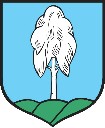 Plac Bohaterów Nysy 7, 59-610 Wleń tel./fax 75 7136 438, e-mail: sekretariat@wlen.pl http://bip.wlen.pl/http://wlen.pl/Zawartość specyfikacji:	nr strony:Część I.	Instrukcja dla Wykonawców	2Część II. Formularz oferty	23Część III. Istotne postanowienia umowy	26Część IV. Przedmiot zamówienia	47Niniejsza specyfikacja istotnych warunków zamówienia zawiera stron 51Zatwierdzam:		Burmistrz Miasta i Gminy Wleń/-/ Artur ZychInstrukcja dla WykonawcówNazwa i adres ZamawiającegoGmina Wleńpl. Bohaterów Nysy 759-610 WleńTelefon: (75) 71 36 438e-mail: sekretariat@wlen.plTryb udzielania zamówieniaNiniejsze zamówienie prowadzone jest w trybie przetargu nieograniczonego – Prawo zamówień publicznych (t. j. Dz. U. z 2018 roku poz. 1986 ze zm.), zwane w dalszej części Instrukcji dla Wykonawców „Ustawą” oraz w oparciuo przepis art. 24aa Ustawy.Opis przedmiotu zamówieniaPrzedmiot zamówienia opisany jest w Części IV niniejszej specyfikacji istotnych warunków zamówienia, zwanej w dalszej części Instrukcji dla Wykonawców „SIWZ”.Zamówienia częścioweZamawiający nie dopuszcza składania ofert częściowych.Informacja o przewidywanych zamówieniach, o których mowa w art. 67 ust. 1 pkt 6 i 7 Ustawy.Zamawiający przewiduje możliwości udzielenia zamówień, których mowa w art. 67 ust. 1 pkt 6 i 7 Ustawy polegające na powtórzeniu robót budowlanych tj. budowie sieci kanalizacyjnej, odtworzeniu nawierzchni.Informacja o ofercie wariantowejZamawiający nie dopuszcza składania ofert wariantowych.Termin wykonania zamówienia:Termin wykonania zamówienia: od dnia podpisania umowy do 30 listopada 2019 r. Warunki udziału w postępowaniu oraz opis sposobu dokonywania oceny spełniania tych warunków.O udzielenie zamówienia mogą ubiegać się Wykonawcy, którzy nie podlegają wykluczeniu oraz spełniają warunki udziału w postępowaniu.Wykonawcy ubiegający się o zamówienie publiczne muszą spełniać niżej wymienione warunki udziału w postępowaniu dotyczące:kompetencji lub uprawnień do prowadzenia określonej działalności zawodowej, o ile wynika to z odrębnych przepisów: nie dotyczysytuacji ekonomicznej lub finansowej:Wykonawca spełni warunek jeżeli wykaże, że posiada środki finansowe lub zdolność kredytową,w okresie nie wcześniejszym niż 1 miesiąc przed upływem terminu składania ofert na kwotę nie mniejszą niż 500 000,00 złotych (słownie pięćset tysięcy złotych).Wykonawca spełni warunek jeżeli wykaże, że jest ubezpieczony od odpowiedzialności cywilnej w zakresie prowadzonej działalności związanej z przedmiotem zamówienia na sumę gwarancyjną nie niższą niż 1 000 000,00 złotych (słownie: milion złotych).zdolności technicznej lub zawodowej:Wykonawca spełni warunek jeżeli wykaże, że dysponuje osobami, zdolnymi do wykonania zamówienia, w szczególności:co najmniej jedną osobą pełniącą funkcję kierownika budowy stosownie do przepisów ustawy Prawo Budowlane, posiadającą uprawnienia budowlane do kierowania robotami w specjalności sanitarnej stosownie do przepisów ustawy Prawo Budowlane, posiadającą uprawnienia budowlane do kierowania robotami w specjalności instalacyjnej w zakresie sieci, instalacji i urządzeń cieplnych, wentylacyjnych, gazowych, wodociągowych i kanalizacyjnych (lub równoważnych na podstawie aktualnie obowiązujących przepisów), posiadającą doświadczenie przy kierowaniu lub nadzorowaniu robót budowlanych o podobnej złożoności jak przedmiot zamówienia tj. co najmniej 1 inwestycje polegające na budowie sieci kanalizacyjnej (sanitarna lub deszczowa lub ogólnospławna) o długości min. 2 km;co najmniej jedną osobą pełniącą funkcję kierownika robót drogowych stosownie do przepisów ustawy Prawo Budowlane, posiadającą uprawnienia budowlane do kierowania robotami w specjalności rogowej (lub równoważnych na podstawie aktualnie obowiązujących przepisów);Uwaga:Zamawiający, określając wymogi dla każdej osoby w zakresie posiadanych uprawnień budowlanych, dopuszcza odpowiadające im uprawnienia wydane obywatelom państw Europejskiego Obszaru Gospodarczego oraz Konfederacji Szwajcarskiej, z zastrzeżeniem art. 12a oraz innych przepisów ustawy Prawo budowlane (tj. Dz.U.2017.1332 z dnia 06.07.2017r. z późn. zm.) oraz Ustawy z dnia 22.12.2015 r. o zasadach uznawania kwalifikacji zawodowych nabytych w państwach członkowskich Unii Europejskiej (Dz.U.2016.65).Zamawiający może na każdym etapie postępowania uznać, że Wykonawca nie posiada wymaganych zdolności, jeżeli zaangażowanie zasobów zawodowych Wykonawcy w inne przedsięwzięcie zawodowe Wykonawcy może mieć negatywny wpływ na realizację zamówienia.Wykonawca spełni warunek jeżeli wykaże, że w okresie ostatnich 5 lat, a jeżeli okres prowadzenia działalności jest krótszy - w tym okresie, przed upływem terminu składania ofert wykonał należycie co najmniej jedno zamówienie polegające na wykonaniu robót budowlanych związanych z budową sieci kanalizacyjnej (sanitarna lub deszczowa lub ogólnospławna) o długości min. 2 km.Na podstawie art. 25a ust. 1 w celu wstępnego wykazania braku podstaw do wykluczenia z postępowaniao udzielenie zamówienia w okolicznościach, o których mowa w art. 24 ust. 1 i ust. 5 Ustawy oraz spełniania warunków udziału w postępowaniu, o których mowa w art. 22 ust. 1b Ustawy wraz z ofertą Wykonawca złoży aktualne na dzień składania ofert oświadczenie zgodne z treścią:załącznika nr 1 do SIWZ;Wykonawca, w terminie 3 dni od dnia zamieszczenia na stronie internetowej informacji, o której mowa w art. 86 ust. 5. Ustawy, zobowiązany jest złożyć Zamawiającemu oświadczenie o przynależności lub braku przynależności do tej samej grupy kapitałowej– zgodnie z treścią załącznika nr 4 SIWZ. Wraz ze złożeniem oświadczenia, Wykonawca może przedstawić dowody, że powiązania z innym Wykonawcą nie prowadzą do zakłócenia konkurencji w postępowaniu o udzielenie zamówienia. Wykonawca może w celu potwierdzenia spełniania warunków udziału w postępowaniu polegaćna zdolnościach technicznych lub zawodowych lub sytuacji finansowej lub ekonomicznej innych podmiotów, niezależnie od charakteru prawnego łączących go z nim stosunków prawnych.W sytuacji określonej w pkt 8.6. Wykonawca zobowiązany jest udowodnić Zamawiającemu, że realizując zamówienie, będzie dysponował niezbędnymi zasobami tych podmiotów, wszczególności przedstawiając zobowiązanie tych podmiotów do oddania mu do dyspozycji niezbędnych zasobów na potrzeby realizacji zamówienia.Jeżeli wykonawca, powołuje się na zasoby innych podmiotów, w celu wykazania wobec nich:braku podstaw do wykluczenia, o których mowa w art. 24 ust. 1 oraz ust. 5 Ustawy,spełniania warunków, o których mowa w art. 22 ust. 1b Ustawyzobowiązany jest zamieścić w oświadczeniach, o których mowa w pkt. 8.4. informacje o tych podmiotach. Zamawiający, zgodnie z art. 24aa Ustawy, po otwarciu ofert dokona ich oceny a następnie zbada czy Wykonawca, którego oferta została oceniona jako najkorzystniejsza, nie podlega wykluczeniu oraz spełnia warunki udziału w postępowaniu. Zamawiający może wykluczyć Wykonawcę na każdym etapie postępowania. Zamawiający wykluczy z postępowania o udzielenie zamówienia publicznego Wykonawcę, jeśli zachodzą okoliczności określone w art. 24 ust 1 Ustawy oraz który nie spełnia warunków określonych w art. 22 ust. 1b ustawy.Dodatkowo Zamawiający na podstawie art. 24 ust. 5 pkt 1 Ustawy wykluczy Wykonawcę w stosunku do którego otwarto likwidację, w zatwierdzonym przez sąd układzie w postępowaniu restrukturyzacyjnym jest przewidziane zaspokojenie wierzycieli przez likwidację jego majątku lub sąd zarządził likwidację jego majątku w trybie art. 332 ust. 1 ustawy z dnia 15 maja 2015 r. – Prawo restrukturyzacyjne (Dz.U.2017.1508 t.j) lub którego upadłość ogłoszono, z wyjątkiem wykonawcy, który po ogłoszeniu upadłości zawarł układ zatwierdzony prawomocnym postanowieniem sądu, jeżeli układ nie przewiduje zaspokojenia wierzycieli przez likwidację majątku upadłego, chyba że sąd zarządził likwidację jego majątku w trybie art. 366 ust. 1 ustawy z dnia 28 lutego 2003 r. – Prawo upadłościowe (Dz.U.2017.2344 t.j.).Wykaz oświadczeń lub dokumentów, potwierdzających spełnianie warunków udziału w postępowaniu oraz brak podstaw wykluczeniaZamawiający przed udzieleniem zamówienia, w celu potwierdzenia spełnienia warunków udziału
w postępowaniu, wezwie Wykonawcę, którego ofertę oceniono jako najkorzystniejszą do złożenia, w terminie 5 dni, aktualnych na dzień złożenia, następujących dokumentów:informacji banku lub spółdzielczej kasy oszczędnościowo-kredytowej potwierdzającą wysokość posiadanych środków finansowych lub zdolność kredytową Wykonawcy, w okresie nie wcześniejszym niż 1 miesiąc przed upływem terminu składania ofert na kwotę nie mniejszą niż: 500 000,00 zł (słownie: pięćset tysięcy złotych);dokumentów potwierdzających, że Wykonawca jest ubezpieczony od odpowiedzialności cywilnej
w zakresie prowadzonej działalności związanej z przedmiotem zamówienia na sumę gwarancyjną nie mniejszą niż 1 000 000,00 zł (słownie: milion złotych).wykazu osób, skierowanych przez Wykonawcę do realizacji zamówienia publicznego, w szczególności odpowiedzialnych za świadczenie usług, kontrolę jakości lub kierowanie robotami budowlanymi, wrazz informacjami na temat ich kwalifikacji zawodowych, uprawnień, doświadczenia i wykształcenia niezbędnych do wykonania zamówienia publicznego, a także zakresu wykonywanych przez nie czynności oraz informacją o podstawie do dysponowania tymi osobami - zgodnie z treścią załącznika nr 2 SIWZ.wykazu robót budowlanych wykonanych nie wcześniej niż w okresie ostatnich 5 lat przed upływem terminu składania ofert, a jeżeli okres prowadzenia działalności jest krótszy - w tym okresie, wraz z podaniem ich rodzaju, wartości, daty, miejsca wykonania i podmiotów, na rzecz których roboty te zostały wykonane, z załączeniem dowodów określających czy te roboty budowlane zostały wykonane należycie, w szczególności informacji o tym czy roboty zostały wykonane zgodnie z przepisami prawa budowlanego i prawidłowo ukończone - zgodnie z treścią załącznika nr 3 SIWZ.Dowodami, o których mowa, są referencje bądź inne dokumenty wystawione przez podmiot, na rzecz którego roboty budowlane były wykonywane, a jeżeli z uzasadnionej przyczyny o obiektywnym charakterze Wykonawca nie jest w stanie uzyskać tych dokumentów - inne dokumenty.odpis z właściwego rejestru lub z centralnej ewidencji i informacji o działalności gospodarczej, jeżeli odrębne przepisy wymagają wpisu do rejestru lub ewidencji, w celu potwierdzenia braku podstaw wykluczenia na podstawie art. 24 ust. 5 pkt 1 Ustawy;Wykonawca nie jest obowiązany do złożenia oświadczeń lub dokumentów, o których mowa w pkt 9.1.1 – 9.1.5. SIWZ, jeżeli Zamawiający posiada oświadczenia lub dokumenty dotyczące tego Wykonawcy lub może je uzyskać za pomocą bezpłatnych i ogólnodostępnych baz danych, w szczególności rejestrów publicznych w rozumieniu ustawy z dnia 17 lutego 2005 r. o informatyzacji działalności podmiotów realizujących zadania publiczne (Dz.U. z 2017 r. poz. 570).W zakresie nie uregulowanym SIWZ, zastosowanie mają przepisy Rozporządzenia Ministra Rozwoju
z dnia 26 lipca 2016 r. w sprawie rodzajów dokumentów, jakich może żądać Zamawiający od Wykonawcy
w postępowaniu o udzielenie zamówienia (Dz. U. z 2016 r., poz. 1126).Informacja dla Wykonawców mających siedzibę lub miejsce zamieszkania poza terytorium Rzeczypospolitej PolskiejJeżeli Wykonawca ma siedzibę lub miejsce zamieszkania poza terytorium Rzeczypospolitej Polskiej, zamiast dokumentów, o których mowa w pkt 9.1.5. SIWZ składa dokument lub dokumenty wystawione w kraju, w którym Wykonawca ma siedzibę lub miejsce zamieszkania, potwierdzające, że nie otwarto jego likwidacji ani nie ogłoszono upadłości. Dokumenty powinny być wystawione nie wcześniej niż 6 miesięcy przed upływem terminu składania ofert.Jeżeli w kraju, w którym Wykonawca ma siedzibę lub miejsce zamieszkania lub miejsce zamieszkania ma osoba, której dokument dotyczy, nie wydaje się dokumentów o których mowa w pkt 10.1. SIWZ, zastępuje się je dokumentem zawierającym odpowiednio oświadczenie Wykonawcy, ze wskazaniem osoby albo osób uprawnionych do jego reprezentacji, lub oświadczenie osoby, której dokument miał dotyczyć, złożone przed notariuszem lub przed organem sądowym, administracyjnym albo organem samorządu zawodowego lub gospodarczego właściwym ze względu na siedzibę lub miejsce zamieszkania Wykonawcy lub miejsce zamieszkania tej osoby. Dokument powinien być wystawiony nie wcześniej niż 6 miesięcy przed upływem terminu składania ofert.W przypadku wątpliwości co do treści dokumentu złożonego przez Wykonawcę, Zamawiający może zwrócić się do właściwych organów odpowiednio kraju, w którym Wykonawca ma siedzibę lub miejsce zamieszkania lub miejsce zamieszkania ma osoba, której dokument dotyczy, o udzielenie niezbędnych informacji dotyczących tego dokumentu.W przypadku wskazania przez Wykonawcę dostępności oświadczeń lub dokumentów potwierdzających spełnianie warunków udziału w postępowaniu oraz brak podstaw wykluczenia, w formie elektronicznej pod określonymi adresami internetowymi ogólnodostępnych i bezpłatnych baz danych, Zamawiający pobiera samodzielnie z tych baz danych wskazane przez Wykonawcę oświadczenia lub dokumenty.W zakresie nie uregulowanym SIWZ, zastosowanie mają przepisy Rozporządzenia Ministra Rozwojuz dnia 26 lipca 2016 r. w sprawie rodzajów dokumentów, jakich może żądać Zamawiający od Wykonawcy w postępowaniu o udzielenie zamówienia (Dz. U. z 2016 r., poz. 1126).Informacja dla Wykonawców polegających na zasobach innych podmiotów, na zasadach określonych w art. 22a Ustawy oraz zamierzających powierzyć wykonanie części zamówienia podwykonawcomWykonawca może w celu potwierdzenia spełniania warunków udziału w postępowaniu, w stosownych sytuacjach oraz w odniesieniu do zamówienia, lub jego części, polegać na zdolnościach technicznych lub zawodowych lub sytuacji finansowej lub ekonomicznej innych podmiotów, niezależnie od charakteru prawnego łączących go z nim stosunków prawnych.Wykonawca, który polega na zdolnościach lub sytuacji innych podmiotów, musi udowodnić Zamawiającemu, że realizując zamówienie będzie dysponował niezbędnymi zasobami tych podmiotów, w szczególności przedstawiając zobowiązanie tych podmiotów do oddania mu do dyspozycji niezbędnych zasobów na potrzeby realizacji zamówienia.Zamawiający oceni, czy udostępniane Wykonawcy przez inne podmioty zdolności techniczne lub zawodowe lub sytuacja finansowa lub ekonomiczna, pozwalają na wykazanie przez Wykonawcę spełniania warunków udziału w postępowaniu oraz zbada, czy nie zachodzą wobec tego podmiotu podstawy wykluczenia, o których mowa w art. 24 ust. 1 pkt 12-23 Ustawy.Wykonawca, który polega na sytuacji finansowej lub ekonomicznej innych podmiotów, odpowiada solidarnie z podmiotem, który zobowiązał się do udostępnienia zasobów, za szkodę poniesioną przez Zamawiającego powstałą wskutek nie udostępnienia tych zasobów, chyba że za nie udostępnienie zasobów nie ponosi winy.Jeżeli zdolności techniczne lub zawodowe lub sytuacja ekonomiczna lub finansowa, podmiotu,na którego zdolnościach polega Wykonawca, nie potwierdzają spełniania przez Wykonawcę warunków udziału w postępowaniu lub zachodzą wobec tych podmiotów podstawy wykluczenia, Zamawiający zażąda, aby Wykonawca w terminie określonym przez Zamawiającego:zastąpił ten podmiot innym podmiotem lub podmiotami lubzobowiązał się do osobistego wykonania odpowiedniej części zamówienia, jeżeli wykaże zdolności techniczne lub zawodowe lub sytuację finansową lub ekonomiczną, o których mowa w pkt 9 SIWZ.Na wezwanie Zamawiającego Wykonawca, który polega na zdolnościach lub sytuacji innych podmiotów na zasadach określonych w art. 22a Ustawy, zobowiązany jest do przedstawienia w odniesieniu do tych podmiotów dokumentów wymienionych w pkt 9 SIWZ.W celu oceny, czy Wykonawca polegając na zdolnościach lub sytuacji innych podmiotów na zasadach określonych w art. 22a Ustawy, będzie dysponował niezbędnymi zasobami w stopniu umożliwiającym należyte wykonanie zamówienia publicznego oraz oceny, czy stosunek łączący Wykonawcę z tymi podmiotami gwarantuje rzeczywisty dostęp do ich zasobów, Zamawiający żąda dokumentów, które określają w szczególności:zakres dostępnych Wykonawcy zasobów innego podmiotu,sposób wykorzystania zasobów innego podmiotu przez Wykonawcę przy wykonywaniu zamówienia publicznego,zakres i okres udziału innego podmiotu przy wykonywaniu zamówienia publicznego,czy podmiot, na zdolnościach którego Wykonawca polega w odniesieniu do warunków udziału w postępowaniu dotyczących wykształcenia, kwalifikacji zawodowych lub doświadczenia, zrealizuje roboty budowlane lub usługi, których wskazane zdolności dotyczą.Wykonawca, który zamierza powierzyć wykonanie części zamówienia podwykonawcom, na etapie postępowania o udzielenie zamówienia publicznego jest zobowiązany wskazać w ofercie części zamówienia, których wykonanie zamierza powierzyć podwykonawcom oraz o ile jest to wiadome, podać firmy podwykonawców.Wykonawcy wspólnie ubiegający się o udzielenie zamówienia (konsorcja, spółki cywilne)Wykonawcy wspólnie ubiegający się o udzielenie zamówienia ustanawiają Pełnomocnikado reprezentowania ich w niniejszym postępowaniu albo reprezentowania ich w postępowaniui zawarcia umowy w sprawie zamówienia publicznego. Zaleca się, aby Pełnomocnikiem był jedenz Wykonawców wspólnie ubiegających się o udzielenie zamówienia.W przypadku Wykonawców wspólnie ubiegających się o udzielenie zamówienia, żaden z nich nie może podlegać wykluczeniu z powodu nie spełniania warunków, o których mowa w art. 24 ust. 1 Ustawy orazo których mowa w pkt 8.8. -8.10. SIWZ, Wszelka korespondencja prowadzona będzie wyłącznie z Pełnomocnikiem. W przypadku Wykonawców wspólnie ubiegających się o udzielenie zamówienia, oświadczenie
o którym mowa w pkt 8.4 SIWZ, składa każdy z Wykonawców wspólnie ubiegających się o zamówienie w zakresie, w którym każdy z Wykonawców wykazuje spełnianie warunków udziału w postępowaniu oraz brak podstaw wykluczenia.W przypadku wspólnego ubiegania się o zamówienie przez Wykonawców oświadczenie
o przynależności lub braku przynależności do tej samej grupy kapitałowej, o którym mowa w pkt 8.5 SIWZ składa każdy z Wykonawców.W przypadku wspólnego ubiegania się o zamówienie przez Wykonawców są oni zobowiązani
na wezwanie Zamawiającego złożyć dokumenty i oświadczenia, o których mowa w pkt 9 SIWZ, przy czym dokumenty i oświadczenia, o których mowa w pkt 9.1.1. – 9.1.4. SIWZ składa odpowiednio Wykonawca, który wykazuje spełnienie warunku, w zakresie i na zasadach opisanych w pkt 8 SIWZ.WadiumWarunkiem udziału w przetargu jest wniesienie wadium w wysokości: 50 000,00 (słownie: pięćdziesiąt tysięcy złotych).Wadium może być wnoszone w następujących formach: Pieniądzu,Poręczeniach bankowych lub poręczeniach spółdzielczej kasy oszczędnościowo – kredytowej, z tym że poręczenie kasy jest zawsze poręczeniem pieniężnym,Gwarancjach bankowych,Gwarancjach ubezpieczeniowych,Poręczeniach udzielanych przez podmioty, o których mowa w art. 6 b ust. 5 pkt 2 ustawy
z dnia 9 listopada 2000 r. o utworzeniu Polskiej Agencji Rozwoju Przedsiębiorczości t.j. Dz. U. z 2018r. poz. 110 ze zmianami).Wadium należy wnieść przed upływem terminu składania ofert, o którym mowa w pkt 17.1.1. SIWZ Wniesienie wadium w pieniądzu za pomocą przelewu bankowego Zamawiający będzie uważał
za skuteczne tylko wówczas, gdy bank prowadzący rachunek Zamawiającego potwierdzi, że otrzymał taki przelew przed upływem terminu składania ofert. Dołączenie do oferty kopii polecenia przelewu wystawionego przez Wykonawcę nie jest więc wystarczające do stwierdzenia przez Zamawiającego terminowego wniesienia wadium przez Wykonawcę.Wadium wnoszone w pieniądzu należy wpłacić przelewem na konto Zamawiającego Bank Spółdzielczy w Lwówku Śląskim O/Wleń nr konta 79 8384 1019 0000 0228 2000 0019. Na przelewie należy umieścić informację: "Wadium: „Budowa kanalizacji sanitarnej w miejscowości Bystrzyca” Wadium w formie innej niż pieniężna należy złożyć w siedzibie Zamawiającego: Urząd Miasta i Gminy Wleń, Pl. Bohaterów Nysy 7, 59-610 Wleń, Kasa. Przy przekazaniu tych dokumentów osoba je składająca otrzyma odpowiednie potwierdzenie. Zamawiający dopuszcza złożenie wadium w formie innej niż pieniężna łącznie z ofertą, tj. w tym samym opakowaniu.W przypadku składania przez Wykonawcę wadium w formie wskazanej w pkt 13.2.2. do 13.2.5., wadium powinno być sporządzone adekwatnie do formy, w której jest wnoszone i winno zawierać następujące elementy:Nazwę dającego zlecenie (Wykonawcy), beneficjenta gwarancji/poręczenia (Zamawiającego), gwaranta (banku lub instytucji ubezpieczeniowej udzielających gwarancji) lub poręczyciela oraz wskazanie ich siedzib,Określenie wierzytelności, która ma być zabezpieczona gwarancją lub poręczeniem,Kwotę gwarancji lub poręczenia,Termin ważności wadium,Zobowiązanie gwaranta/poręczyciela do: „zapłacenia kwoty wadium na pierwsze pisemne żądanie Zamawiającego zawierające oświadczenie, iż:Wykonawca w odpowiedzi na wezwanie, o którym mowa w art. 26 ust. 3 i 3a Ustawy,
z przyczyn leżących po jego stronie, nie złożył oświadczeń lub dokumentów potwierdzających okoliczności, o których mowa w art. 25 ust. 1 Ustawy, oświadczenia,
o którym mowa w art. 25a ust. 1 Ustawy, pełnomocnictw lub nie wyraził zgody
na poprawienie omyłki, o której w art. 87 ust. 2 pkt 3, co spowodowało brak możliwości wybrania oferty złożonej przez Wykonawcę jako najkorzystniejszej;Wykonawca, którego ofertę wybrano: - odmówił podpisania umowy w sprawie zamówienia publicznego na warunkach określonych w ofercie,- nie wniósł wymaganego zabezpieczenia należytego wykonania umowy,- zawarcie umowy w sprawie zamówienia publicznego stało się niemożliwe z przyczyn leżących po stronie Wykonawcy”.Zwrot wadium oraz sytuacja jego ewentualnego zatrzymania uregulowana jest w art. 46 Ustawy.Wymagania dotyczące zabezpieczenia należytego wykonania umowy.Zamawiający ustala zabezpieczenie należytego wykonania umowy zawartej w wyniku postępowania o udzielenie niniejszego zamówienia dla każdej z części w wysokości 10 % ceny ofertowej brutto, które będzie bezwarunkowe, płatne na pierwsze żądanie i nieprzenośne.Wybrany Wykonawca zobowiązany jest wnieść zabezpieczenie należytego wykonania umowy nie później niż w dniu podpisania umowy, z tym zastrzeżeniem, że przed podpisaniem umowy zabezpieczenie powinno być już skutecznie wniesione.Zabezpieczenie służyć będzie pokryciu roszczeń z tytułu niewykonania lub nienależytego wykonania umowy oraz zabezpieczeniu roszczeń z tytułu rękojmi.Zabezpieczenie może być wniesione według wyboru Wykonawcy w jednej lub w kilku następujących formach:Pieniądzu,Poręczeniach bankowych lub poręczeniach spółdzielczej kasy oszczędnościowo – kredytowej, ztymże zobowiązanie kasy jest zawsze zobowiązaniem pieniężnym,Gwarancjach bankowych,Gwarancjach ubezpieczeniowych,Poręczeniach udzielanych przez podmioty, o których mowa w art. 6b ust. 5 pkt 2 ustawy
z dnia 9 listopada 2000 roku o utrzymaniu Polskiej Agencji Rozwoju Przedsiębiorczości.Zabezpieczenie wnoszone w pieniądzu Wykonawca zobowiązany jest wpłacić przelewem na konto Zamawiającego Bank Spółdzielczy w Lwówku Śląskim O/Wleń nr konta 79 8384 1019 0000 0228 2000 0019. Na przelewie należy umieścić informację: „Zabezpieczenie: „Budowa kanalizacji sanitarnej w miejscowości Bystrzyca”.Jeżeli zabezpieczenie wniesiono w pieniądzu Zamawiający przechowa je na oprocentowanym rachunku bankowym. Zamawiający zwróci zabezpieczenie wniesione w pieniądzu wraz z odsetkami wynikającymi z umowy rachunku bankowego, na którym było ono przechowywane, pomniejszone o koszt prowadzenia tego rachunku oraz prowizji bankowej za przelew pieniędzy na rachunek bankowy Wykonawcy.Oryginał dokumentu potwierdzającego wniesienie zabezpieczenia należytego wykonania umowy musi być dostarczony do Zamawiającego przed podpisaniem umowy.Waluta w jakiej będą prowadzone rozliczenia niniejszego zamówienia publicznego.Wszelkie rozliczenia związane z realizacją zamówienia publicznego, którego dotyczy niniejsza SIWZ dokonywane będą w PLN. Opis sposobu przygotowania oferty.Wymagania podstawowe:Wykonawca może złożyć tylko jedną ofertę na jedną część zamówienia.Oferta musi być podpisana przez osoby upoważnione do reprezentowania Wykonawcy (Wykonawców wspólnie ubiegających się o udzielenie zamówienia). Oznacza to, iż jeżeli z dokumentu(ów) określającego(ych) status prawny Wykonawcy lub pełnomocnictwa (pełnomocnictw) wynika, iż do reprezentowania Wykonawcy upoważnionych jest łącznie kilka osób, dokumenty wchodzące w skład oferty muszą być podpisane przez wszystkie te osoby.Upoważnienie osób podpisujących ofertę do jej podpisania musi bezpośrednio wynikać z dokumentów dołączonych do oferty. Oznacza to, że jeżeli upoważnienie takie nie wynika wprost z dokumentu stwierdzającego status prawny Wykonawcy, to do oferty należy dołączyć pełnomocnictwo wystawione przez osoby do tego upoważnione.Wzory dokumentów dołączonych do Części I niniejszej SIWZ mogą zostać wypełnione przez Wykonawcę i dołączone do oferty bądź też przygotowane przez Wykonawcę w formie zgodnej z Częścią I niniejszej SIWZ.Zamawiający nie dopuszcza składania ofert w postaci katalogów elektronicznych ani ich dołączania do oferty.Wykonawca ponosi wszelkie koszty związane z przygotowaniem i złożeniem oferty. W przypadku unieważnienia postępowania o udzielenie zamówienia z przyczyn leżących po stronie Zamawiającego, Wykonawcom, którzy złożyli oferty nie podlegające odrzuceniu, przysługuje roszczenie o zwrot uzasadnionych kosztów uczestnictwa w postępowaniu, w szczególności kosztów przygotowania oferty.Forma oferty:Oferta musi być sporządzona w języku polskim, w formie pisemnej. Dokumenty sporządzone w języku obcym składane są wraz z tłumaczeniem na język polski, poświadczonym przez Wykonawcę.Całość oferty powinna być złożona w formie uniemożliwiającej jej przypadkowe zdekompletowanie.Wszystkie zapisane strony oferty powinny być ponumerowane. Strony te powinny być parafowane przez osobę (lub osoby jeżeli do reprezentowania Wykonawcy upoważnione są dwie lub więcej osób) podpisującą (podpisujące) ofertę zgodnie z treścią dokumentu określającego status prawny Wykonawcy lub treścią załączonego do oferty pełnomocnictwa. Strony zawierające informacje nie wymagane przez Zamawiającego (np.: prospekty reklamowe o firmie, jej działalności, itp.) nie muszą być numerowane i parafowane.Wszelkie miejsca w ofercie, w których Wykonawca naniósł poprawki lub zmiany do wpisywanej przez siebie treści (czyli wyłącznie w miejscach, w których jest to dopuszczone przez Zamawiającego) muszą być parafowane przez osobę (osoby) podpisującą (podpisujące) ofertę.Dokumenty wchodzące w skład oferty mogą być składane w formie oryginałów lub poświadczonych przez Wykonawcę za zgodność z oryginałem kopii. Oświadczenia sporządzane na podstawie wzorów stanowiących załączniki do Części I niniejszej SIWZ powinny być złożone w formie oryginału. Zgodność z oryginałem wszystkich zapisanych stron kopii dokumentów wchodzących w skład oferty musi być potwierdzona przez osobę (lub osoby jeżeli do reprezentowania Wykonawcy upoważnione są dwie lub więcej osób) podpisującą (podpisujące) ofertę zgodnie z treścią dokumentu określającego status prawny Wykonawcy lub treścią załączonego do oferty pełnomocnictwa.Zawartość oferty:Kompletna oferta dla każdej części musi zawierać:Formularz Oferty, sporządzony na podstawie wzoru określonego w Części II SIWZ;Oświadczenie Wykonawcy o spełnianiu warunków udziału w postępowaniu oraz braku podstaw do wykluczeniaz postępowania o udzielenie zamówienia zgodne z treścią Załącznika nr 1 do SIWZ;Oświadczenia dla podmiotów, na zdolnościach lub sytuacji których polega Wykonawca, wymagane postanowieniami pkt 11.7. SIWZ;Zobowiązania wymagane postanowieniami pkt 11.2. SIWZ, w przypadku gdy Wykonawca polega na zdolnościach innych podmiotów w celu potwierdzenia spełniania warunków udziału w postępowaniu;W przypadku Wykonawców wspólnie ubiegających się o udzielenie zamówienia, dokument ustanawiającyPełnomocnika do reprezentowania ich w postępowaniu o udzielenie zamówienia albo reprezentowania w postępowaniu i zawarcia umowy w sprawie niniejszego zamówienia publicznego;Dokument potwierdzający wniesienie wadium.Oświadczenie dot. RODO – zgodnie z wzorem załącznik nr 5Tabelę elementów scalonych - zgodnie z wzorem załącznik nr 6Informacje stanowiące tajemnicę przedsiębiorstwa w rozumieniu przepisów o zwalczaniu nieuczciwej konkurencji. Wykonawca może zastrzec w ofercie (oświadczeniem zawartym w Formularzu Oferty), iż Zamawiający nie będzie mógł ujawnić informacji stanowiących tajemnicę przedsiębiorstwa w rozumieniu przepisów o zwalczaniu nieuczciwej konkurencji.Miejsce oraz termin składania i otwarcia ofertMiejsce oraz termin składania ofertOfertę należy złożyć bezpośrednio w siedzibie Urzędu Miasta i Gminy Wleń, Pl. Bohaterów Nysy 7, 59-610 Wleń, wyłącznie w sekretariacie lub listownie/przesyłką na adres Zamawiającego. Termin składania ofert upływa 08 kwietnie 2019 roku, o godz. 10:00Każdy Wykonawca składający ofertę otrzyma od Zamawiającego potwierdzenie z numerem wpływu, jakim została oznakowana oferta.Oferty, które wpłyną do Zamawiającego za pośrednictwem polskiej placówki operatora publicznego lub innej firmy kurierskiej po wyznaczonym, w pkt 17.1.1. terminie, będą zwracane niezwłocznie. Oferty przesłane faksem nie będą rozpatrywane.Ofertę należy umieścić w zamkniętym opakowaniu, uniemożliwiającym odczytanie jego zawartości bez uszkodzenia tego opakowania. Opakowanie powinno być oznaczone nazwą (firmą) i adresem Wykonawcy, zaadresowane na adres Zamawiającego z zaznaczeniem:Gmina Wleń„Budowa kanalizacji sanitarnej w miejscowości Bystrzyca”Nie otwierać przed 08 kwietnie 2019 r., godz.10:15W przypadku nieprawidłowego zaadresowania lub zamknięcia opakowania Zamawiający nie bierze odpowiedzialności za złe skierowanie przesyłki i jej przedterminowe otwarcie.Zmiana i wycofanie ofertyWykonawca może przed upływem terminu na składanie ofert, zmienić/zmodyfikować ofertę za pomocą pisemnego powiadomienia Zamawiającego.Wykonawca może wycofać ofertę za pomocą pisemnego powiadomienia Zamawiającego, przed upływem terminu składania ofert.Powiadomienia o zmianie lub wycofaniu powinny być przygotowane i oznaczone zgodnie z pkt 17.4. niniejszej specyfikacji i dodatkowo opisane: „ZMIANA” lub „WYCOFANIE”, z podaniem numeru wpływu na otrzymanym potwierdzeniu, o którym mowa w pkt 17.2.Miejsce oraz termin otwarcia ofertOtwarcie ofert nastąpi w dniu 08 kwietnie 2019 roku, o godzinie 10:15, w siedzibie Urzędu Miasta i Gminy Wleń, Pl. Bohaterów Nysy 7, 59-610 Wleń.Otwarcie ofert jest jawne. Część jawna obejmuje podanie przez Zamawiającego kwoty, jaką zamierza przeznaczyć na sfinansowanie zamówienia, a następnie otwarcie ofert i odczytanie: nazw (firm) oraz adresów Wykonawców, informacji dotyczących ceny, terminów wykonania zamówienia, oraz jeśli dotyczy: okresów gwarancji, doświadczenia, warunków płatności oraz ilości stron/kartek, na których składane są oferty.Oferty oznaczone „WYCOFANIE” otwierane będą w pierwszej kolejności po stwierdzeniu poprawności postępowania Wykonawcy oraz zgodności ze złożonymi ofertami. Oferty oznaczone „ZMIANA” zostaną otwarte przy otwieraniu oferty Wykonawcy, który wprowadził zmiany i po stwierdzeniu poprawności procedury dokonania zmian zostaną dołączone do oferty.Termin związania ofertąWykonawca pozostaje związany złożoną ofertą przez 30 dni. Bieg terminu związania ofertą rozpoczyna się wraz z upływem terminu składania ofert.Opis sposobu obliczenia ceny.Podana w ofercie cena musi być wyrażona w polskich złotych (łącznie z podatkiem od towarów i usług VAT), z dokładnością do dwóch miejsc po przecinku liczbą oraz słownie. Zaoferowana cena dotyczy całego przedmiotu zamówienia.Cena musi uwzględniać wszystkie wymagania niniejszej SIWZ oraz obejmować wszelkie koszty, jakie doświadczony Wykonawca powinien przewidzieć do poniesienia z tytułu należytej oraz zgodnej z obowiązującymi przepisami realizacji przedmiotu zamówienia, w szczególności wszelkie koszty związane z realizacją zadania niezbędne do jego prawidłowego wykonania wynikające z opisu przedmiotu zamówienia oraz załączników.Cena (brutto) = wartość netto + podatek VAT, gdzie podatek VAT należy obliczyć z zaokrągleniem
do dwóch miejsc po przecinku. Podstawę wyliczenia „Ceny oferty” stanowi przedmiar robót, dokumentacja projektowa oraz specyfikacja techniczna wykonania i odbioru robót budowlanych, zakres robót i usług określony w części IV SIWZ Przedmiot zamówienia.Wykonawca winien wypełnić własnymi cenami (w PLN) poszczególne pozycje Kosztorysu ofertowego. Wszystkie pozycje cenowe należy podawać w zaokrągleniu do dwóch miejsc po przecinku. Ceny jednostkowe podane w ofercie muszą uwzględniać wszystkie wymagania niniejszej specyfikacji oraz obejmować koszty, jakie poniesie Wykonawca z tytułu należytej oraz zgodnej z obowiązującymi przepisami i wymaganiami realizacji przedmiotu zamówienia. Ceny jednostkowe (netto) pozostają niezmienne w okres realizacji umowy.Jeżeli złożona oferta powodować będzie powstanie obowiązku podatkowego Zamawiającego, zgodnie z przepisami o podatku od towarów i usług w zakresie dotyczącym wewnątrz wspólnotowego nabycia towarów, Zamawiający w celu oceny takiej oferty doliczy do oferowanej ceny podatek od towarów i usług, który miałby obowiązek zapłacić zgodnie z obowiązującymi przepisami.Opis kryteriów, którymi Zamawiający będzie się kierował przy wyborze oferty, wraz z podaniem wag tych kryteriów i sposobu oceny ofertPrzy wyborze oferty Zamawiający będzie się kierował następującymi kryteriami:cena oferty (brutto)						- znaczenie 60 %okres gwarancji na wykonane roboty budowlane		- znaczenie 40 %Ocena ofert będzie się odbywała wg następujących zasad:W kryterium „cena” (Kc) Komisja Przetargowa dokona oceny punktowej każdej z ofert zgodnie z formułą:pkt  * 60 %Ocena punktowa będzie wyrażona liczbą zaokrągloną do dwóch miejsc po przecinku.W kryterium „okres gwarancji na wykonane roboty budowlane” (Kg) oferta może uzyskać maksymalnie 40 punktów. Przyjmuje się, że punkty w tym kryterium będą przyznawane następująco:36 miesięcy (wymagane) – 0 punktów42 miesięcy – 10 punktów48 miesięcy – 20 punktów54 miesięcy – 30 punktów60 miesięcy – 40 punktówOcenie w ramach tego kryterium podlegać będzie okres gwarancji na wykonane roboty budowlane, z wyłączeniem gwarancji na zamontowane w ramach prac urządzenia (np. automatykaitp.). Gwarancja na zamontowane urządzenia jest ściśle określona i wynosi 36 miesięcy bez względu na to, jaką gwarancję na roboty budowlane zaoferuje Wykonawca.Jeżeli Wykonawca poda okres gwarancji w latach, Zamawiający przeliczy go na miesiące wg zasady 1 rok = 12 miesięcy.W przypadku podania przez Wykonawcę w formularzu oferty krótszego niż wymagany okresu gwarancji, oferta zostanie odrzucona na podstawie art. 89 ust. 1 pkt Ustawy.Jeżeli Wykonawca nie poda w formularzu oferty okresu gwarancji, Zamawiający przyjmie do oceny minimalny (wymagany) 36-miesięczny okres gwarancji.Jeżeli Wykonawca określi okres gwarancji dłuższy niż 60 miesięcy, Zamawiający do oceny ofert przyjmie okres 60 miesięcy.Ocena punktowa będzie wyrażona liczbą zaokrągloną do dwóch miejsc po przecinku.Za ofertę najkorzystniejszą uznana zostanie oferta, która uzyska największą ilość punktów w wyniku poniższego działania:Kc + KgZamawiający udzieli zamówienia Wykonawcy, którego oferta została oceniona jako najkorzystniejsza w oparciu o podane kryteria wyboru.Jeżeli nie będzie można wybrać oferty najkorzystniejszej z uwagi na to, że dwie lub więcej ofert przedstawia taki sam bilans ceny i innych kryteriów oceny ofert, to Zamawiający spośród tych ofert wybierze ofertę z najniższą ceną.Tryb oceny ofert.Wyjaśnienia treści ofert i poprawianie oczywistych omyłek.W toku badania i oceny ofert Zamawiający może żądać od Wykonawców wyjaśnień dotyczących treści złożonych ofert. Niedopuszczalne jest prowadzenie między Zamawiającym a Wykonawcą negocjacji dotyczących złożonej oferty, z zastrzeżeniem treści następnego punktu, dokonywanie jakiejkolwiek zmiany w jej treści.Zamawiający poprawi w tekście oferty oczywiste omyłki pisarskie, oczywiste omyłki rachunkowe, z uwzględnieniem konsekwencji rachunkowych dokonanych poprawek, inne omyłki polegającena niezgodności oferty ze specyfikacją istotnych warunków zamówienia, niepowodujące istotnych zmian
w treści oferty niezwłocznie zawiadamiając o tym Wykonawcę, którego oferta została poprawiona.Sposób oceny zgodności oferty z treścią niniejszej SIWZ.Ocena zgodności oferty z treścią niniejszej SIWZ przeprowadzona zostanie na podstawie analizy dokumentów i materiałów (w zakresie wymaganym przez Zamawiającego), jakie Wykonawca zawarł w swej oferciez zastrzeżeniem treści art. 26 ust. 3 i 3a Ustawy przy zastosowaniu reguł określonych w art. 89 Ustawy.Zmiany umowyZakazuje się zmian postanowień zawartej umowy w stosunku do treści oferty, na podstawie której dokonano wyboru Wykonawcy, chyba że zachodzi co najmniej jedna z okoliczności wymienionych w § 24 i § 25 wzoru umowy.W przypadku zmiany powszechnie obowiązujących przepisów prawa w zakresie mającym wpływ
na realizację przedmiotu zamówienia - odpowiednie zapisy umowy zostaną dostosowane
do obowiązującego stanu prawnego.Wszystkie zmiany umowy dokonywane będą w formie pisemnej i muszą być podpisane przez upoważnionych przedstawicieli obu stron.Czynności jakie należy dopełnić przed podpisaniem umowyWykonawcy wspólnie ubiegający się o udzielenie zamówienia, których oferta zostanie uznana
za najkorzystniejszą, przed podpisaniem umowy o realizację zamówienia, są zobowiązani przedstawić Zamawiającemu stosowną umowę regulującą współpracę tych podmiotów.Przed podpisaniem umowy Wykonawca zobowiązany jest wnieść zabezpieczenie należytego wykonania umowy.Przed podpisaniem umowy Wykonawca zobowiązany jest przedłożyć dowody potwierdzające posiadanie uprawnień i doświadczenia przez osoby wymienione w załączniku nr 2.Środki ochrony prawnejWykonawcy oraz innemu podmiotowi, jeżeli ma lub miał interes w uzyskaniu niniejszego zamówienia oraz poniósł lub może ponieść szkodę w wyniku naruszenia przez Zamawiającego przepisów Ustawy przysługują środki ochrony prawnej. Środki ochrony prawnej wobec ogłoszenia oraz SIWZ przysługują również organizacjom wpisanym na listę, o której mowa w art. 154 pkt 5 Ustawy. Środki ochrony prawnej, opisano w Dziale VI Ustawy. Są nimi:odwołanie – Rozdział 2;skarga do sądu – Rozdział 3. W terminie przewidzianym do wniesienia odwołania, Wykonawca, może poinformować Zamawiającegoo niezgodnej z przepisami ustawy czynności podjętej przez niego lub zaniechaniu czynności, do której jest on zobowiązany na podstawie ustawy, na które nie przysługuje odwołanie.Osoby uprawnione do porozumiewania się z Wykonawcami i sposób porozumiewania się Zamawiającego
z Wykonawcami.Niniejsze postępowanie prowadzone jest w języku polskim.W postępowaniu o udzielenie zamówienia oświadczenia, wnioski, zawiadomienia oraz informacje Zamawiający iWykonawcy przekazują drogą elektroniczną lub faksem, z zastrzeżeniem ppkt 27.3.Forma pisemna zastrzeżona jest dla złożenia oferty wraz z załącznikami, w tym oświadczeń i dokumentów potwierdzających spełnianie warunków udziału w postępowaniu, oraz pełnomocnictwa.Jeżeli Zamawiający lub Wykonawca przekazują oświadczenia, wnioski, zawiadomienia oraz informacje drogą elektroniczną lub faksem, każda ze stron na żądanie drugiej niezwłocznie potwierdza fakt ich otrzymania.Osobami upoważnionymi przez Zamawiającego do kontaktowania się z Wykonawcami są: Piotr Szymański e-mail: sekretarz@wlen.pl – w zakresie procedury zamówienia;Piotr Szymański e-mail: sekretarz@wlen.pl – w zakresie przedmiotu zamówienia;Załącznik nr 1OŚWIADCZENIE O BRAKU PODSTAW DO WYKLUCZENIA I SPEŁNIANIU WARUNKÓW UDZIAŁU W POSTĘPOWANIU „Budowa kanalizacji sanitarnej w miejscowości Bystrzyca”OŚWIADCZAM, ŻE: na dzień składania ofert:I. 	nie podlegam wykluczeniu na podstawie przesłanek określonych w art. 24 ust. 1 pkt 12) do 23) oraz ust. 5 pkt. 1 Ustawy (patrz załącznik nr 1a)........................... dnia ....................		                ...........................................................................			podpisy i pieczęcie osób uprawnionych 			do składania oświadczeń woli w imieniu			WykonawcyII. 	Spełniam warunki w postępowaniu określone przez Zamawiającego w zakresie:1.kompetencji lub uprawnień do prowadzenia określonej działalności zawodowej, o ile wynika to z odrębnych przepisów;2. 	sytuacji ekonomicznej lub finansowej;3. 	zdolności technicznej lub zawodowej.III. W celu wykazania spełniania warunków udziału w postępowaniu, polegam na zasobach następującego/ych podmiotu/ów:……………………………………………………………………………………………………………………………………………………………………………..w następującym zakresie:……………………………………………………………………………………………………………………………………………………………………………..				(wskazać podmiot i określić odpowiedni zakres dla wskazanego podmiotu)IV. Na podstawie art. 25a ust. 3 Ustawy następujące podmioty, na których zasoby powołuję się w niniejszym postępowaniu, tj.:……………………………………………………………………………………………………………………..……………………………………………………………………………………………………………………..(podać pełną nazwę/firmę, adres, NIP/PESEL, CEiDG/KRS)nie podlega/ją wykluczeniu z postępowania o udzielenie zamówienia...................................... dnia ....................		                    ...........................................................................			podpisy i pieczęcie osób uprawnionych 			do składania oświadczeń woli w imieniu			WykonawcyZałącznik nr 1aPrzesłanki wykluczenia wykonawcy określone w art. 24 ust. 1 pkt 12) do 23) UstawyZ postępowania o udzielenia zamówienia publicznego wyklucza się: Wykonawcę, który nie wykazał spełniania warunków udziału w postępowaniu lub nie został zaproszony
do negocjacji lub złożenia ofert wstępnych albo ofert, lub nie wykazał braku podstaw wykluczenia; Wykonawcę będącego osobą fizyczną, którego prawomocnie skazano za przestępstwo: o którym mowa w art. 165a, art. 181–188, art. 189a, art. 218–221, art. 228–230a, art. 250a, art. 258 lub art. 270–309 ustawy z dnia 6 czerwca 1997 r. –Kodeks karny (Dz. U. poz. 553, z późn. zm.) lub art. 46 lub art. 48 ustawy z dnia 25 czerwca 2010 r. o sporcie (Dz. U. z 2016 r. poz. 176), o charakterze terrorystycznym, o którym mowa w art. 115 § 20 ustawy z dnia 6 czerwca 1997 r. – Kodeks karny,skarbowe,o którym mowa w art. 9 lub art. 10 ustawy z dnia 15 czerwca 2012 r. o skutkach powierzania wykonywania pracy cudzoziemcom przebywającym wbrew przepisom na terytorium Rzeczypospolitej Polskiej (Dz. U. poz. 769);Wykonawcę, jeżeli urzędującego członka jego organu zarządzającego lub nadzorczego, wspólnika spółkiw spółce jawnej lub partnerskiej albo komplementariusza w spółce komandytowej lub komandytowo-akcyjnej lub prokurenta prawomocnie skazano za przestępstwo, o którym mowa w pkt 13;Wykonawcę, wobec którego wydano prawomocny wyrok sądu lub ostateczną decyzję administracyjną
o zaleganiu z uiszczeniem podatków, opłat lub składek na ubezpieczenia społeczne lub zdrowotne, chybaże wykonawca dokonał płatności należnych podatków, opłat lub składek na ubezpieczenia społecznelub zdrowotne wraz z odsetkami lub grzywnami lub zawarł wiążące porozumienie w sprawie spłaty tych należności;Wykonawcę, który w wyniku zamierzonego działania lub rażącego niedbalstwa wprowadził zamawiającegow błąd przy przedstawieniu informacji, że nie podlega wykluczeniu, spełnia warunki udziału w postępowaniu lub obiektywne i niedyskryminacyjne kryteria, zwane dalej „kryteriami selekcji”, lub który zataił te informacje lub nie jest w stanie przedstawić wymaganych dokumentów;Wykonawcę, który w wyniku lekkomyślności lub niedbalstwa przedstawił informacje wprowadzające w błąd zamawiającego, mogące mieć istotny wpływ na decyzje podejmowane przez zamawiającego w postępowaniu o udzielenie zamówienia;Wykonawcę, który bezprawnie wpływał lub próbował wpłynąć na czynności zamawiającego lub pozyskać informacje poufne, mogące dać mu przewagę w postępowaniu o udzielenie zamówienia;Wykonawcę, który brał udział w przygotowaniu postępowania o udzielenie zamówienia lub którego pracownik, a także osoba wykonująca pracę na podstawie umowy zlecenia, o dzieło, agencyjnej lub innej umowy o świadczenie usług, brał udział w przygotowaniu takiego postępowania, chyba że spowodowane tym zakłócenie konkurencji może być wyeliminowane w inny sposób niż przez wykluczenie wykonawcy z udziałuw postępowaniu;Wykonawcę, który z innymi wykonawcami zawarł porozumienie mające na celu zakłócenie konkurencji między wykonawcami w postępowaniu o udzielenie zamówienia, co zamawiający jest w stanie wykazać za pomocą stosownych środków dowodowych;Wykonawcę będącego podmiotem zbiorowym, wobec którego sąd orzekł zakaz ubiegania się o zamówienia publiczne na podstawie ustawy z dnia 28 października 2002 r. o odpowiedzialności podmiotów zbiorowych za czyny zabronione pod groźbą kary (Dz. U. z 2015 r. poz. 1212, 1844 i 1855 oraz z 2016 r. poz. 437 i 544);Wykonawcę, wobec którego orzeczono tytułem środka zapobiegawczego zakaz ubiegania się o zamówienia publiczne;Wykonawców, którzy należąc do tej samej grupy kapitałowej, w rozumieniu ustawy z dnia 16 lutego 2007 r. o ochronie konkurencji i konsumentów (Dz. U. z 2015 r. poz. 184, 1618 i 1634), złożyli odrębne oferty, oferty częściowe lub wnioski o dopuszczenie do udziału w postępowaniu, chyba że wykażą, że istniejące między nimi powiązania nie prowadzą do zakłócenia konkurencji w postępowaniu o udzielenie zamówienia. Załącznik nr 2WYKAZ OSÓB, SKIEROWANYCH DO REALIZACJI ZAMÓWIENIA„Budowa kanalizacji sanitarnej w miejscowości Bystrzyca”OŚWIADCZAM, ŻE:przy wykonaniu zamówienia uczestniczyć będą następujące osoby: 3. Wykonawca może wnioskować o dokonanie zmiany osoby posiadającej stosowne uprawnienia
w następujących przypadkach:a)	śmierci, choroby lub innego zdarzenia losowego uniemożliwiającego pełnienie funkcji,b)	nie wywiązywania się tej osoby z obowiązków wynikających z umowy.4. 	Zamawiający ma prawo żądać od Wykonawcy zmiany konkretnej osoby spośród personelu kluczowego, jeśli uzna, że nie spełnia ona w sposób należyty obowiązków wynikających z umowy.5. 	Wykonawca w przypadkach wymienionych w pkt 3 i/lub 4 zobowiązany jest zapewnić zastępstwo przez osobę legitymującą się co najmniej kwalifikacjami i doświadczeniem, o których mowa w pkt 8.3. SIWZ........................................ dnia ....................	           ....................................................................... podpisy i pieczęcie osób uprawnionychdo składania oświadczeń woli w imieniu WykonawcyZałącznik nr 3WYKAZ ROBÓT BUDOWLANYCHw okresie 5 lat przed upływem terminu składania ofert„Budowa kanalizacji sanitarnej w miejscowości Bystrzyca”OŚWIADCZAM, ŻE:w okresie ostatnich 5 lat (a jeżeli okres prowadzenia działalności jest krótszy – w tym okresie) wykonałem następujące roboty budowlane zgodne z wymogiem określonym w pkt 8.3.2. SIWZ......................................... dnia ....................	            ....................................................................... podpisy i pieczęcie osób uprawnionychdo składania oświadczeń woli w imieniu WykonawcyZałącznik nr 4LISTA PODMIOTÓW GRUPY KAPITAŁOWEJ„Budowa kanalizacji sanitarnej w miejscowości Bystrzyca”OŚWIADCZAM, ŻE:…………………………………………………………………………………………………………………….…...............(nazwa podmiotu)– 	należy do grupy kapitałowej w rozumieniu ustawy z dnia 16 lutego 2007 r. o ochronie konkurencji i konsumentów (Dz. U. z 2015 r., poz. 184 z późn. zm.), w skład której wchodzą następujące podmioty*:1. 	2. 	3. 	4. 	5. 	6. 	– 	nie należy do grupy kapitałowej *.* niepotrzebne skreślić........................................... dnia ....................	             ....................................................................... podpisy i pieczęcie osób uprawnionychdo składania oświadczeń woli w imieniu WykonawcyZałącznik nr 5 do SIWZObowiązek informacyjny wynikający z art. 13 RODO w przypadku zbierania danych osobowych bezpośrednio od osoby fizycznej, której dane dotyczą, w celu związanym z postępowaniem o udzielenie zamówienia publicznego.WprowadzenieZaproponowane zapisy klauzuli informacyjnej uwzględniają regulacje zawarte w art. 13 rozporządzenia RODO1), którego przepisy bezpośrednio obowiązują we wszystkich państwach członkowskich UE z dniem 25 maja 2018 r. oraz mają odpowiednie zastosowanie na gruncie Prawa zamówień publicznych.Wyjaśnić w tym miejscu należy, że w zamówieniach publicznych administratorem danych osobowych obowiązanym do spełnienia obowiązku informacyjnego z art. 13 RODO będzie w szczególności:Zamawiający- względem osób fizycznych, od których dane osobowe bezpośrednio pozyskał. Dotyczy to w szczególności:wykonawcy będącego osobą fizyczną,wykonawcy będącego osobą fizyczną, prowadzącą jednoosobową działalność gospodarcząpełnomocnika wykonawcy będącego osobą fizyczną (np. dane osobowe zamieszczone w pełnomocnictwie),członka organu zarządzającego wykonawcy, będącego osobą fizyczną (np. dane osobowe zamieszczone w informacji z KRK),osoby fizycznej skierowanej do przygotowania i przeprowadzenia postępowania o udzielenie zamówienia publicznego;Wykonawca- względem osób fizycznych, od których dane osobowe bezpośrednio pozyskał. Dotyczy to w szczególności:osoby fizycznej skierowanej do realizacji zamówienia,podwykonawcy/podmiotu trzeciego będącego osobą fizyczną,podwykonawcy/podmiotu trzeciego będącego osobą fizyczną, prowadzącą jednoosobową działalność gospodarczą,pełnomocnika podwykonawcy/podmiotu trzeciego będącego osobą fizyczną (np. dane osobowe zamieszczone w pełnomocnictwie),członka organu zarządzającego podwykonawcy/podmiotu trzeciego, będącego osobą fizyczną (np. dane osobowe zamieszczone w informacji z KRK);Podwykonawca/podmiot trzeci- względem osób fizycznych, od których dane osobowe bezpośrednio pozyskał. Dotyczy to w szczególności osoby fizycznej skierowanej do realizacji zamówienia.Przyjmuje się, że obowiązek informacyjny z art. 13 RODO powinien być wykonany wraz ze zbieraniem (tj. podczas pozyskiwania) danych osobowych, a informacja powinna dotrzeć w sposób zindywidualizowany do osoby, której dane osobowe dotyczą. Podkreślenia wymaga, że również wykonawca, podwykonawca, podmiot trzeci będzie musiał podczas pozyskiwania danych osobowych na potrzeby konkretnego postępowania o udzielenie zamówienia wypełnić obowiązek informacyjny wynikający z art. 13 RODO względem osób fizycznych, których dane osobowe dotyczą, i od których dane te bezpośrednio pozyskał. __________________________rozporządzenie Parlamentu Europejskiego i Rady (UE) 2016/679 z dnia 27 kwietnia 2016 r. w sprawie ochrony osób fizycznych w związku z przetwarzaniem danych osobowych i w sprawie swobodnego przepływu takich danych oraz uchylenia dyrektywy 95/46/WE (ogólne rozporządzenie o ochronie danych) (Dz. Urz. UE L 119 z 04.05.2016, str. 1). Klauzula informacyjna z art. 13 RODOZgodnie z art. 13 ust.1 i 2 rozporządzenia Parlamentu Europejskiego i Rady (UE) 2016/679 z dnia 27 kwietnia 2016 r. w sprawie ochrony osób fizycznych w związku z przetwarzaniem danych osobowych i w sprawie swobodnego przepływu takich danych oraz uchylenia dyrektywy 95/46/WE (ogólne rozporządzenie o ochronie danych) (Dz. Urz. UE L 119 z 04.05.2016, str. 1), dalej „RODO”, informuję, że: administratorem Pani/Pana danych osobowych jest Miasto i Gmina Wleń, Pl. Bohaterów Nysy 7, 59-610 Wleń, tel. (75) 713 64 38, e-mail: sekretariat@wlen.pl, Strona internetowa: www.wlen.pl;Wyznaczyliśmy w Urzędzie Miasta i Gminy Wleń Inspektora Ochrony Danych, którym możesz się skontaktować w sprawach ochrony swoich danych osobowych; pod e-mailem sekretariat@wlen.pl lub pod numerem telefonu 757136049; lub pisemnie na adres naszej siedzibyPani/Pana dane osobowe przetwarzane będą na podstawie art. 6 ust. 1 lit. c RODO w celu związanym z postępowaniem o udzielenie zamówienia publicznego pn. „Budowa kanalizacji sanitarnej w miejscowości Bystrzyca” prowadzonym w trybie przetargu nieograniczonego;odbiorcami Pani/Pana danych osobowych będą osoby lub podmioty, którym udostępniona zostanie dokumentacja postępowania w oparciu o art. 8 oraz art. 96 ust. 3 ustawy z dnia 29 stycznia 2004 r. – Prawo zamówień publicznych (Dz. U. z 2017 r. poz. 1579 i 2018), dalej „ustawa Pzp”;Pani/Pana dane osobowe będą przechowywane, zgodnie z art. 97 ust. 1 ustawy Pzp, przez okres 4 lat od dnia zakończenia postępowania o udzielenie zamówienia, a jeżeli czas trwania umowy przekracza 4 lata, okres przechowywania obejmuje cały czas trwania umowy, lub czas wynikający z umowy o dofinansowanie. obowiązek podania przez Panią/Pana danych osobowych bezpośrednio Pani/Pana dotyczących jest wymogiem ustawowym określonym w przepisach ustawy Pzp, związanym z udziałem w postępowaniu o udzielenie zamówienia publicznego; konsekwencje niepodania określonych danych wynikają z ustawy Pzp;w odniesieniu do Pani/Pana danych osobowych decyzje nie będą podejmowane w sposób zautomatyzowany, stosowanie do art. 22 RODO;posiada Pani/Pan:na podstawie art. 15 RODO prawo dostępu do danych osobowych Pani/Pana dotyczących;na podstawie art. 16 RODO prawo do sprostowania Pani/Pana danych osobowych**;na podstawie art. 18 RODO prawo żądania od administratora ograniczenia przetwarzania danych osobowych z zastrzeżeniem przypadków, o których mowa w art. 18 ust. 2 RODO ***;prawo do wniesienia skargi do Prezesa Urzędu Ochrony Danych Osobowych, gdy uzna Pani/Pan, że przetwarzanie danych osobowych Pani/Pana dotyczących narusza przepisy RODO;nie przysługuje Pani/Panu:w związku z art. 17 ust. 3 lit. b, d lub e RODO prawo do usunięcia danych osobowych;prawo do przenoszenia danych osobowych, o którym mowa w art. 20 RODO;na podstawie art. 21 RODO prawo sprzeciwu, wobec przetwarzania danych osobowych, gdyż podstawą prawną przetwarzania Pani/Pana danych osobowych jest art. 6 ust. 1 lit. c RODO.______________________*Wyjaśnienie: informacja w tym zakresie jest wymagana, jeżeli w odniesieniu do danego administratora lub podmiotu przetwarzającego istnieje obowiązek wyznaczenia inspektora ochrony danych osobowych.** Wyjaśnienie: skorzystanie z prawa do sprostowania nie może skutkować zmianą wyniku postępowania o udzielenie zamówienia publicznego ani zmianą postanowień umowy w zakresie niezgodnym z ustawą Pzp oraz nie może naruszać integralności protokołu oraz jego załączników.*** Wyjaśnienie: prawo do ograniczenia przetwarzania nie ma zastosowania w odniesieniu do przechowywania, w celu zapewnienia korzystania ze środków ochrony prawnej lub w celu ochrony praw innej osoby fizycznej lub prawnej, lub z uwagi na ważne względy interesu publicznego Unii Europejskiej lub państwa członkowskiego..............................................Nazwa i adres Wykonawcy(pieczątka)Oświadczenia wymagane od Wykonawcy w zakresie wypełnienia obowiązków informacyjnych przewidzianych w art. 13 lub art. 14 RODO Oświadczam, że wypełniłem obowiązki informacyjne przewidziane w art. 13 lub art. 14 RODO1) wobec osób fizycznych, od których dane osobowe bezpośrednio lub pośrednio pozyskałem w celu ubiegania się o udzielenie zamówienia publicznego w niniejszym postępowaniu.*........................... dnia ....................                                                 ..................................................................podpisy i pieczęcie osób uprawnionychdo składania oświadczeń woli w imieniu Wykonawcy______________________________1) rozporządzenie Parlamentu Europejskiego i Rady (UE) 2016/679 z dnia 27 kwietnia 2016 r. w sprawie ochrony osób fizycznych w związku z przetwarzaniem danych osobowych i w sprawie swobodnego przepływu takich danych oraz uchylenia dyrektywy 95/46/WE (ogólne rozporządzenie o ochronie danych) (Dz. Urz. UE L 119 z 04.05.2016, str. 1). * W przypadku gdy wykonawca nie przekazuje danych osobowych innych niż bezpośrednio jego dotyczących lub zachodzi wyłączenie stosowania obowiązku informacyjnego, stosownie do art. 13 ust. 4 lub art. 14 ust. 5 RODO treści oświadczenia wykonawca nie składa (usunięcie treści oświadczenia np. przez jego wykreślenieZałącznik nr 6Tabela elementów scalonych„Przebudowa basenu otwartego w Lwówku Śląskim”........................... dnia ....................                                                 ..................................................................podpisy i pieczęcie osób uprawnionychdo składania oświadczeń woli w imieniu WykonawcyCzęść II. Formularz ofertyDotyczy postępowania o udzielenie zamówienia publicznego na: Wykonanie zadania inwestycyjnego
pn.: „Budowa sieci kanalizacji sanitarnej w miejscowości Bystrzyca”Zamawiający:Gmina WleńPl. Bohaterów Nysy 759-610 WleńOferta złożona przez:Zarejestrowana nazwa Wykonawcy*) /Pełnomocnika podmiotów występujących wspólnie*): …………………………………………………………………………………………………………………………………………………………………………………………………………………………………………………………………………………………………………………………………………Zarejestrowany adres Wykonawcy*) /Pełnomocnika podmiotów występujących wspólnie*):ulica: ……………………………………………………………………………………………… nr: ……………………………………………………………kod: …………………………… miejscowość:  ………………………………………………………………………………………………………………województwo: …………………………………………………………… e-mail: …………………………………………………………………………tel.: ……………………………………………………………………… fax.: ……………………………………………………………………………………NIP: …………………………………………………………… REGON: …………………………………………………………………………………………Nr konta bankowego: …………………………………………………………………………………………………………………………………………Do kontaktów z Zamawiającym w czasie trwania postępowania o udzielenie zamówienia wyznaczamy: ………………………………………………………………………………………….………………………………………………………….Zarejestrowana nazwa Partnera podmiotów występujących wspólnie*): …………………………………………………………………………………………………………………………………………………………………………………………………………………………………………………………………………………………………………………………………………Zarejestrowany adres Partnera podmiotów występujących wspólnieulica: ……………………………………………………………………………………………… nr: ……………………………………………………………kod: …………………………… miejscowość:  ………………………………………………………………………………………………………………województwo: …………………………………………………………… e-mail: …………………………………………………………………………tel.: ……………………………………………………………………… fax.: ……………………………………………………………………………………NIP: …………………………………………………………… REGON: …………………………………………………………………………………………itd.Oferujemy, zgodnie z założeniami specyfikacji istotnych warunków zamówienia, wykonanie zamówienia opisanego w Części IV. Przedmiot zamówienia za cenę brutto …………………………………….. zł (słownie: …………………………………………………………………………………………………………………………………………………………………………….…............................................................................................................................................................),tj.:- ............................................... zł netto +  ……………. % stawki podatku VAT.Oświadczamy, że:Przedmiot zamówienia wykonamy w terminie do dnia …………………………………………… roku.Oświadczamy, że:na wykonane i odebrane roboty budowlane udzielamy gwarancji wynoszącej*: od dnia odebrania przez Zamawiającego robót budowlanych i podpisania (bez uwag) protokołu końcowego* 	Należy wybrać jedną z opcji przez wstawienie znaku „X” w polu odnoszącym się do wybranej pozycji.Oświadczamy, że przyjmujemy 30 dniowy termin płatności faktury, licząc od dnia jej otrzymania przez Zamawiającego.Oświadczamy, że:Roboty budowlane stanowiące przedmiot zamówienia wykonamy siłami własnymi*)Podwykonawcy (om) powierzony zostanie następujący zakres prac:………………………………………………………………………………………………………………………………………………………………………………………………………………………………………………………………………………………………………………………………Wartość lub procentowa część zamówienia, jaka zostanie powierzona podwykonawcy lub podwykonawcom ……………………………………………Nazwa podwykonawcy lub podwykonawców (o ile jest znana):………………………………………………………………………………………………………………………………………………………………………………………………………………………………………………………………………………………………………………………………a pozostałą część wykonamy siłami własnymi*)Oświadczamy, że: Zapoznaliśmy się ze specyfikacją istotnych warunków zamówienia i akceptujemy bez zastrzeżeń i ograniczeń oraz w całości jej warunki, w tym „Istotne postanowienia umowy” przedstawione w „Części III” specyfikacji istotnych warunków zamówienia.Uważamy się za związanych niniejszą ofertą na czas wskazany w specyfikacji istotnych warunków zamówienia.Wadium zostało przez nas wniesione w formie …………………………………………………………………………………W przypadku uznania naszej oferty za najkorzystniejszą zobowiązujemy się do wniesienia przed podpisaniem umowy zabezpieczenia należytego wykonania umowy w wysokości 10% ceny całkowitej oferty.W przypadku uznania naszej oferty za najkorzystniejszą umowę zobowiązujemy się zawrzeć w miejscu i terminie wskazanym przez Zamawiającego.W przypadku gdyby nasza firma została wybrana do realizacji zamówienia, zobowiązujemy się do dopełnienia formalności, o których mowa w pkt 25 SIWZ (Instrukcja dla Wykonawców), pod rygorem odstąpienia przez Zamawiającego od podpisania umowy z naszej winy.Zgodnie z zaleceniem Komisji z dnia 6 maja 2003 r. dotyczącym definicji przedsiębiorstw mikro, małych i średnich jesteśmy: *)średnim przedsiębiorstwem **)małym przedsiębiorstwem **)mikroprzedsiębiorstwem **)*) niepotrzebne skreślić**) - średnie przedsiębiorstwo zatrudnia mniej niż 250 pracowników oraz jego roczny obrót nie przekracza 50 milionów euro lub roczna suma bilansowa nie przekracza 43 milionów euro;- małe przedsiębiorstwo zatrudnia mniej niż 50 pracowników oraz jego roczny obrót nie przekracza 10 milionów euro lub roczna suma bilansowa nie przekracza 10 milionów euro;- mikroprzedsiębiorstwo zatrudnia mniej niż 10 pracowników oraz jego roczny obrót nie przekracza 2 milionów euro lub roczna suma bilansowa nie przekracza 2 milionów euro.Oferta zawiera następujące załączniki:…………………………………………………………………………………………………………………………………………………………………………………………………………………………………………………………………………………………………………………………………………………………………………………………………………………………………………………………………………………………………………………………………………………………………………………………………………………………………………………………………………………………………………………………………………………………………………………………………………………………………………………………………………………………………………………………………………………………………………………………………………………………………………………………………………………………………………………………………………………………………………………………………………………………………………………………………………………………………………………………………………………………………………………………………………………………………………Oferta została złożona na ……… kolejno ponumerowanych stronach.Informacje zawarte na stronach od ……… do ………… stanowią tajemnicę przedsiębiorstwa w rozumieniu przepisów ustawy o zwalczaniu nieuczciwej konkurencji i jako takie nie mogą być udostępniane innym uczestnikom niniejszego postępowania.………………………………………………………			……………………………………………………Pieczątka firmy 						Podpisy (pieczątki) osób, upoważnionych do reprezentowania Wykonawcy……………………………………………………………(miejscowość, data)Część III. Istotne postanowienia umowyUMOWA Nr …………………Zawarta w dniu ...................... 2019 r. we Wleniu, pomiędzy:	Gminą Wleń z siedzibą: Pl. Bohaterów Nysy 7, 59-610 Wleń,NIP: ............................reprezentowaną przez:Artura Zycha – Burmistrza Miasta i Gminy Wleńprzy kontrasygnacie Marii Gierczyk – Skarbnika Miasta i Gminy Wleńzwaną w dalszej części umowy Zamawiającyma ..................................................................................... (nazwa i adres podmiotu gospodarczego)zwanym w dalszej części umowy Wykonawcą, reprezentowanym przez właściciela, upełnomocnionego (ych) przedstawiciela (i) - (niepotrzebne skreślić):1. .........................................................................................................2. .........................................................................................................w rezultacie dokonania wyboru oferty w przetargu nieograniczonym, została zawarta umowa o następującej treści:W wyniku przeprowadzonego postępowania o udzielenie zamówienia publicznego prowadzonego w trybie przetargu nieograniczonego na podstawie ustawy z dnia 29 stycznia 2004r. Prawo zamówień publicznych dokonano wyboru Wykonawcy zadania pn.: „Budowa kanalizacji sanitarnej w miejscowości Bystrzyca” zawarto umowę o następującej treści:Rozdział I. PRZEDMIOT UMOWY§ 1Przedmiotem niniejszej umowy jest wykonanie robót budowlanych polegających na budowie kanalizacji sanitarnej w miejscowości Bystrzyca w oparciu o dokumentację projektową oraz decyzją pozwolenia na budowę nr ................. z dnia .........................r.  Szczegółowy opis przedmiotu zamówienia zawiera:Część IV Specyfikacji Istotnych Warunków Zamówienia – Przedmiot zamówienia.Dokumentacja projektowa.Specyfikacje techniczne wykonania i odbioru robót.Odpowiedzi na pytania Wykonawców.§ 2Warunki umowy określone są w następujących dokumentach we wskazanej niżej kolejności obowiązywania:1. umowa o wykonanie robót budowlanych;2. dokumentacja projektowa oraz specyfikacje techniczne wykonania i odbioru robót;3. specyfikacja istotnych warunków zamówienia;4. odpowiedzi na pytania Wykonawców;5. oferta Wykonawcy.§ 3Roboty będące przedmiotem niniejszej umowy Wykonawca zobowiązany jest wykonać przy użyciu sprzętu, urządzeń i materiałów o jakości odpowiadającej stosownym przepisom, normom, standardom i warunkom.Materiały i urządzenia niezbędne do zrealizowania przedmiotu umowy dostarcza Wykonawca.Zastosowane materiały, urządzenia winny spełniać wymogi prawa budowlanego, tj. posiadać odpowiednie certyfikaty na znak bezpieczeństwa, atesty i dopuszczenia do stosowania, winny być zgodne z wymogami technicznymi polskich norm przenoszących normy europejskie lub normy innych Państw członkowskich Europejskiego Obszaru Gospodarczego przenoszących te normy.W przypadku braku ww. norm uwzględnione będą kolejno: europejskie aprobaty techniczne, wspólne specyfikacje techniczne, normy międzynarodowe lub inne techniczne systemy odniesienia ustanowione przez europejskie organy normalizacyjne.W przypadku braku norm oraz aprobat, specyfikacji, norm i systemów, o których mowa w powyższych ustępach uwzględnione zostaną kolejno Polskie Normy, polskie aprobaty techniczne oraz polskie specyfikacje techniczne.Dokumenty wymienione w powyższych ustępach wraz z ich kopiami powinny być przekazane do kontroli i wykorzystania inspektorowi nadzoru inwestorskiego w dniu sprowadzenia materiałów na plac budowy i przed wbudowaniem. Wykonawca zobowiązany jest do przedstawienia inspektorowi nadzoru wyników badań, certyfikatów, kart technicznych, autoryzacji i atestów oraz deklaracji zgodności z Europejskimi Normami na materiały i urządzenia zastosowane przy realizacji przedmiotu umowy.Inspektor Nadzoru ma prawo w każdym momencie realizacji umowy, odrzucić każdą część robót, użyte materiały i zmontowane urządzenia, jeżeli nie będą one zgodne z powyższymi wymaganiami. Odrzucenie powinno nastąpić w formie pisemnej niezwłocznie po stwierdzeniu niezgodności.Rozdział II. WYNAGRODZENIE4Za wykonanie robót stanowiących przedmiot niniejszej umowy, Zamawiający zapłaci Wykonawcy wynagrodzenie kosztorysowe (asortymentowo – ilościowe), ustalone według cen jednostkowych ujętych w poszczególnych pozycjach kosztorysu ofertowego (załącznik do niniejszej umowy) oraz ilości rzeczywiście wykonanych i odebranych robót, jednak nie więcej niż wartość określona w § 3 pkt. 2.Wstępna wartość szacunkowa przedmiotu umowy, określonego w § 1, wyniesie, zgodnie z ofertą Wykonawcy, stanowiącą załącznik nr 1 do niniejszej umowy, wynosi brutto …………………… zł (słownie zł: ..……………………………………………… ………………………………………), tj. netto ……………… zł  +………..% podatku VAT.Wynagrodzenie Wykonawcy, określone w ust. 2 obejmuje wszystkie koszty związane z realizacją robót objętych dokumentacją projektową oraz specyfikacją techniczną wykonania i odbioru robót w tym ryzyko Wykonawcy z tytułu oszacowania wszelkich kosztów związanych z realizacją przedmiotu umowy, a także oddziaływania innych czynników mających lub mogących mieć wpływ na koszty.Niedoszacowanie, pominięcie oraz brak rozpoznania zakresu przedmiotu umowy nie może być podstawą do żądania zmiany wynagrodzenia ryczałtowego określonego w ust. 2.Wykonawca oświadcza, że jest podatnikiem podatku VAT, uprawnionym do wystawienia faktury VAT. Numer NIP Wykonawcy …………………… .W przypadku zmiany w okresie obowiązywania umowy stawki podatku VAT, wynagrodzenie brutto ulegnie zmianie stosownie do zmiany tej stawki, przy czym wynagrodzenie netto pozostaje bez zmian.Rozdział III. TERMINY REALIZACJI UMOWY 5Termin rozpoczęcia realizacji przedmiotu umowy strony ustalają na dzień przekazania placu budowy.Termin zakończenia realizacji przedmiotu umowy strony ustalają najpóźniej na dzień ………….. 2019 roku.Zamawiający przekaże Wykonawcy teren budowy w terminie do 7 dni od dnia zawarcia Umowy. Za termin zakończenia robót budowlanych będących przedmiotem umowy rozumie się pisemne zgłoszenie Wykonawcy o gotowości do odbioru potwierdzone przez Inspektora nadzoru zgodnie z zapisami 12 ust. 4 oraz odpisanie przez Zamawiającego protokołu odbioru końcowego.Rozdział IV. OBOWIĄZKI STRON 6Do obowiązków Zamawiającego należy:Terminowe przekazanie placu budowy, tj. do 7 dni od podpisania umowy z Wykonawcą.Uzyskanie stosownych decyzji administracyjnych, w przypadku, gdy zakres robót takich decyzji wymaga i przekazanie ich Wykonawcy.Uzyskanie dokumentacji projektowej dla robót, co do których konieczne będzie posiadanie takiej dokumentacji (dokumentacja zamienna, uzupełniająca).Sprawowanie nadzoru inwestorskiego w zakresie m.in.:dokonywania odbiorów robót zanikających i ulegających zakryciu, przed ich zakryciem;bieżącej kontroli wymaganej przepisami dokumentacji (atesty, protokołu z prób, badań i pomiarów, itp.)Opiniowanie projektów umów o roboty budowlane, które Wykonawca chce zawrzeć z podwykonawcami w terminie 7 dni od ich otrzymania oraz pisemne wyrażanie zgody na zawarcie umowy o podwykonawstwo o treści zgodnej z projektem umowy lub pisemne zgłaszanie zastrzeżeń do projektu umowy o podwykonawstwo lub sprzeciwu do przedłożonej umowy o podwykonawstwo, której przedmiotem są roboty budowlane w sytuacji, gdy:Przewiduje ona termin zapłaty wynagrodzenia dla podwykonawcy dłuższy niż 30 dni liczonych od dnia doręczenia Wykonawcy przez podwykonawcę faktury lub rachunku, potwierdzających wykonanie zleconej podwykonawcy roboty budowlanej.Terminowe uregulowanie należności Wykonawcy lub podwykonawcy.Dokonanie odbiorów wykonanych robót. 7Do podstawowych obowiązków Wykonawcy należy:Przejęcie placu budowy od Zamawiającego.Wykonywanie robót z należytą starannością, zgodnie z dokumentacją projektową i z zasadami wiedzy technicznej oraz zapewnienie kompetentnego kierownictwa, siły roboczej, materiałów, sprzętu i innych urządzeń oraz wszelkich przedmiotów niezbędnych do wykonania oraz usunięcia wad w takim zakresie, w jakim jest to wymienione w dokumentach umownych lub może być logicznie z nich wywnioskowane.Pełna odpowiedzialność za zapewnienie warunków bezpieczeństwa oraz za metody organizacyjno-techniczne stosowane na terenie robót.Odpowiedzialność za szkody i straty w robotach spowodowane przez niego przy usuwaniu wad w okresie gwarancji i rękojmi.Ponoszenie pełnej odpowiedzialności za wszelkie szkody powstałe w związku z wykonywaniem przedmiotu umowy, za szkody wyrządzone osobom trzecim jak również za szkody oraz następstwa nieszczęśliwych wypadków w związku z prowadzonymi robotami.Ponoszenie odpowiedzialności za dopuszczenie do wykonywania prac będących przedmiotem umowy osób nie posiadających wymaganych obowiązującymi przepisami uprawnień i ewentualne następstwa ich działalności.Pełnienie funkcji koordynacyjnych w stosunku do robót realizowanych przez podwykonawców.Informowanie Inspektora nadzoru o terminie zakończenia robót ulegających zakryciu oraz terminie odbioru robót zanikających; jeżeli Wykonawca nie poinformował o tych faktach Inspektora nadzoru zobowiązany jest na własny koszt odkryć roboty a następnie przywrócić roboty do stanu poprzedniego.Niezwłoczne informowanie Inspektora nadzoru o problemach technicznych lub okolicznościach, które mogą wpłynąć na jakość robót lub termin zakończenia robót.Utrzymywanie terenu robót w stanie wolnym od przeszkód komunikacyjnych oraz bieżące usuwanie zbędnych materiałów, śmieci i odpadów.Prowadzenie robót w sposób nie stwarzający zagrożenia dla osób postronnych.Uporządkowanie terenu budowy po zakończeniu robót, zaplecza budowy, jak również terenów sąsiadujących zajętych lub użytkowanych przez Wykonawcę w tym dokonania na własny koszt renowacji zniszczonych lub uszkodzonych w wyniku prowadzonych prac obiektów, fragmentów terenu dróg, nawierzchni lub instalacji.Zapewnienie na własny koszt transportu odpadów do miejsc ich wykorzystania lub utylizacji, łącznie z kosztami utylizacji.Jako wytwarzającego odpady – przestrzeganie przepisów prawnych wynikających z Ustawy z dnia 27.04.2001 roku Prawo ochrony środowiska oraz Ustawy z dnia 14.01.2012 roku o odpadach.Dostarczanie niezbędnych dokumentów potwierdzających parametry techniczne oraz normy stosowanych materiałów w tym np. wyników oraz protokołów badań, sprawozdań i prób dotyczących realizowanego przedmiotu niniejszej umowy.Kompletowanie w trakcie realizacji robót wszelkiej dokumentacji zgodnie z przepisami Prawa budowlanego oraz przygotowanie do odbioru końcowego kompletu protokołów niezbędnych przy odbiorze.Wystawienie z dniem podpisania umowy karty gwarancyjnej, której wzór stanowi załącznik nr 4 do niniejszej umowy.Wykonywanie czynności, o których mowa w § 6 ust. 5 w stosunku do dalszych podwykonawców.Uczestniczenie w naradach koordynacyjnych, na każdorazowe żądanie Zamawiającego – osobiście lub przez uprawomocnionego przedstawiciela.Sporządzanie do akceptacji pisemnych wniosków o akceptację wbudowywanych materiałów budowlanych.Składanie serwisu fotograficznego z postępu robót za każdy miesiąc na płycie CD w terminie do 10-tego dnia następnego miesiąca. Ilość zdjęć w danym serwisie min. 20 szt.§ 8Obowiązki Wykonawcy oraz podwykonawców w zakresie podwykonawstwa:W przypadku korzystania przy wykonywaniu części przedmiotu umowy z udziału podwykonawców, Wykonawca, podwykonawca lub dalszy podwykonawca zobowiązany jest na piśmie zawrzeć umowę o podwykonawstwo.Wykonawca, podwykonawca lub dalszy podwykonawca zamówienia na roboty budowlane zamierzający zawrzeć umowę o podwykonawstwo, której przedmiotem są roboty budowlane, jest obowiązany, w trakcie realizacji zamówienia publicznego na roboty budowlane, do przedłożenia Zamawiającemu projektu tej umowy, przy czym podwykonawca lub dalszy podwykonawca jest obowiązany dołączyć zgodę Wykonawcy na zawarcie umowy o podwykonawstwo o treści zgodnej z projektem umowy.Termin zapłaty wynagrodzenia podwykonawcy lub dalszemu podwykonawcy przewidziany w umowie o podwykonawstwo nie może być dłuższy niż 30 dni od dnia doręczenia wykonawcy, podwykonawcy lub dalszemu podwykonawcy faktury lub rachunku, potwierdzających wykonanie zleconej podwykonawcy lub dalszemu podwykonawcy dostawy, usługi lub roboty budowlanej.Wykonawca, podwykonawca lub dalszy podwykonawca zamówienia na roboty budowlane przedkłada Zamawiającemu poświadczoną za zgodność z oryginałem kopię zawartej umowy o podwykonawstwo, której przedmiotem są roboty budowlane, w terminie 7 dni od dnia jej zawarcia.Wykonawca, podwykonawca lub dalszy podwykonawca zamówienia na roboty budowlane przedkłada Zamawiającemu poświadczoną za zgodność z oryginałem kopię zawartej umowy o podwykonawstwo, której przedmiotem są dostawy lub usługi, w terminie 7 dni od dnia jej zawarcia, z wyłączeniem umów o podwykonawstwo o wartości mniejszej niż 15 000,00 zł.W przypadku, o którym mowa w ust. 5, jeżeli termin zapłaty wynagrodzenia jest dłuższy niż określony w ust. 3, Zamawiający informuje o tym Wykonawcę i wzywa go do doprowadzenia do zmiany tej umowy pod rygorem wystąpienia o zapłatę kary umownej.Postanowienia ust. 1- 6 stosuje się odpowiednio do zmian umów o podwykonawstwo.Zlecenie wykonania części robót podwykonawcom nie zmienia zobowiązań Wykonawcy wobec Zamawiającego za wykonanie tej części robót. Wykonawca jest odpowiedzialny za działania, uchybienia i zaniedbania podwykonawców i jego pracowników w takim samym stopniu, jakby to były działania, uchybienia lub zaniedbania jego własnych pracowników.Rozdział V. ROZLICZENIA 9Rozliczenie nastąpi w oparciu o faktury częściowe oraz fakturę końcową wystawioną po zakończeniu zadania.Faktury częściowe będą wystawiane:W trakcie realizacji robót nie częściej niż jeden raz w miesiącu i na kwotę min.: 200 000,00 zł brutto.Suma faktur częściowych nie może przekroczyć wysokości 90 % wartości przedmiotu zamówienia;Faktury częściowe będą wystawiane do czasu podpisania protokołu odbioru końcowego robót budowlanych.Podstawą wystawienia faktur częściowych w trakcie realizacji robót przez Wykonawcę stanowi podpisane przez Inspektora nadzoru protokół odbioru częściowego (załącznik nr 6 do umowy);Do faktur częściowych wykonawca załączy komplet dokumentów towarzyszących tj. zatwierdzone karty obmiarów, szkiców geodezyjnych, kosztorysu powykonawczegoFaktura końcowa obejmująca pozostałą kwotę wynagrodzenia, o którym mowa w § 4 ust. 2 będzie wystawiona po zakończeniu realizacji zadania. Podstawę do wystawienia faktury końcowej stanowi podpisany protokół odbioru końcowego, sporządzonym według wzoru stanowiącego załącznik nr 7 do niniejszej umowy.Przez „operat kolaudacyjny” należy rozumieć zbiór wszystkich dokumentów umownych, z uwzględnieniem zmian zaistniałych w czasie realizacji robót, wyników przeprowadzonych badań, pomiarów i prób, zestawienie rodzajów i ilości wykonanych robót, stanowiących podstawę odbioru końcowego w szczególności:zestawienie zabudowanych materiałów i urządzeń (wraz z certyfikatami, atestami) i wykonanych robót,w języku polskim dokumentację powykonawczą (techniczno-budowlana, eksploatacyjną, oraz atesty, instrukcje obsługi i dopuszczenia do eksploatacji zabudowanych materiałów i urządzeń).dokumenty potwierdzające zgodne z obowiązującymi przepisami właściwe zagospodarowanie (utylizację/składowanie na wysypisku) powstających w trakcie realizacji robót odpadów: zdemontowanych materiałów, gruzu i innych odpadów z terenu budowy).Zapłatę za wykonane roboty Zamawiający zobowiązany jest przelać na konto bankowe Wykonawcy podane na fakturze, w terminie 30 dni od daty dostarczenia faktury. W przypadku nieterminowej zapłaty Wykonawcy przysługiwać będą odsetki ustawowe liczone za każdy dzień zwłoki – z zastrzeżeniem zapisów § 11.Wykonawca może przenieść ewentualne wierzytelności wynikające z realizacji niniejszej umowy na osobę trzecią wyłącznie za pisemną zgodą Zamawiającego.Jeżeli sprawdzenie dokumentów niezbędnych do uruchomienia finansowania ulega opóźnieniu na skutek niemożności wyjaśnienia spraw wątpliwych w ustalonym terminie lub uzgodnienia spraw spornych pomiędzy stronami, bezsporna część należności powinna być zapłacona Wykonawcy w terminie określonym w ust. 7, a pozostałość po wyjaśnieniu i uzgodnieniu spraw wątpliwych i spornych.Za dzień zapłaty przyjmuje się dzień obciążenia rachunku Zamawiającego.§ 10Wykonawca oświadcza, że jest podatnikiem podatku VAT i jest upoważniony do wystawiania faktur VAT.Zamawiający wyraża zgodę, aby Wykonawca wystawiał fakturę bez jego podpisu.W przypadku zmiany w okresie obowiązywania umowy stawki podatku VAT, wynagrodzenie brutto ulegnie zmianie stosownie do zmiany tej stawki, przy czym wynagrodzenie netto pozostaje bez zmian.W przypadku zaistnienia sytuacji określonej w ust. 3, zmiana ceny obowiązywać będzie od dnia wejścia w życie odpowiednich przepisów w tym zakresie.§ 11Zamawiający dokonuje bezpośredniej zapłaty wymagalnego wynagrodzenia przysługującego podwykonawcy lub dalszemu podwykonawcy, który zawarł zaakceptowaną przez Zamawiającego umowę o podwykonawstwo, której przedmiotem są roboty budowlane, lub który zawarł przedłożoną Zamawiającemu umowę o podwykonawstwo, której przedmiotem są dostawy lub usługi, w przypadku uchylenia się od obowiązku zapłaty odpowiednio przez Wykonawcę, podwykonawcę lub dalszego podwykonawcę.Wynagrodzenie, o którym mowa w ust. 1, dotyczy wyłącznie należności powstałych po zaakceptowaniu przez Zamawiającego umowy o podwykonawstwo, której przedmiotem są roboty budowlane, lub po przedłożeniu Zamawiającemu poświadczonej za zgodność z oryginałem kopii umowy o podwykonawstwo, której przedmiotem są dostawy lub usługi.Bezpośrednia zapłata obejmuje wyłącznie należne wynagrodzenie, bez odsetek, należnych podwykonawcy lub dalszemu podwykonawcy.Przed dokonaniem bezpośredniej zapłaty Zamawiający jest obowiązany umożliwić Wykonawcy zgłoszenie pisemnych uwag dotyczących zasadności bezpośredniej zapłaty wynagrodzenia podwykonawcy lub dalszemu podwykonawcy, o których mowa w ust. 1. Zamawiający informuje o terminie zgłaszania uwag, nie krótszym niż 7 dni od dnia doręczenia tej informacji.W przypadku zgłoszenia uwag, o których mowa w ust. 4, w terminie wskazanym przez Zamawiającego, Zamawiający może:nie dokonać bezpośredniej zapłaty wynagrodzenia podwykonawcy lub dalszemu podwykonawcy, jeżeli Wykonawca wykaże niezasadność takiej zapłaty albozłożyć do depozytu sądowego kwotę potrzebną na pokrycie wynagrodzenia podwykonawcy lub dalszego podwykonawcy w przypadku istnienia zasadniczej wątpliwości Zamawiającego co do wysokości należnej zapłaty lub podmiotu, któremu płatność się należy, albodokonać bezpośredniej zapłaty wynagrodzenia podwykonawcy lub dalszemu podwykonawcy, jeżeli podwykonawca lub dalszy podwykonawca wykaże zasadność takiej zapłaty.W przypadku dokonania bezpośredniej zapłaty podwykonawcy lub dalszemu podwykonawcy, o których mowa w ust. 1, Zamawiający potrąca kwotę wypłaconego wynagrodzenia z wynagrodzenia należnego wykonawcy.Postanowienia § 6 ust. 6, § 8 i § 11 nie naruszają praw i obowiązków Zamawiającego, Wykonawcy, podwykonawcy i dalszego podwykonawcy wynikających z przepisów art. 6471 ustawy z dnia 23 kwietnia 1964 r. – Kodeks cywilny.Rozdział VI. ODBIÓR ROBÓT 12Odbioru robót zanikających i ulegających zakryciu, dokonuje Inspektor nadzoru w obecności Wykonawcy, w terminie 3 dni od daty pisemnego zawiadomienia, dokonanego przez Wykonawcę do Inspektora nadzoru. Czynności te dokonuje się wpisem w dzienniku budowy i protokołem odbioru robót zanikowych i ulegających zakryciu. Odbiór polega na końcowej ocenie ilości i jakości wykonanych robót, które w dalszym procesie realizacji robót ulegają zakryciu lub zanikają.Odbiory częściowe dotyczą robót wymienionych w tabeli elementów scalonych.Przedmiotem odbioru końcowego robót jest wykonany w całości przedmiot umowy określony w Rozdziale I.Po zrealizowaniu przedmiotu umowy Wykonawca przekazuje Inspektorowi nadzoru rozliczenie końcowe przedmiotu umowy. Podstawę sporządzenia rozliczenia końcowego stanowi operat kolaudacyjny. Inspektor nadzoru zobowiązany jest sprawdzić rozliczenie końcowe w ciągu 7 dni od daty dostarczenia przez Wykonawcę. Sprawdzone i zatwierdzone przez Inspektora nadzoru rozliczenie jest niezbędnym warunkiem podpisania przez niego protokołu odbioru końcowego.Przez „operat kolaudacyjny” należy rozumieć zbiór wszystkich dokumentów umownych, z uwzględnieniem zmian zaistniałych w czasie realizacji robót, wyników przeprowadzonych badań, pomiarów i prób, atesty, certyfikaty, metki, oświadczenie Wykonawcy o zgodności wykonania robót z dokumentacją projektową, obowiązującymi przepisami i normami, kompletną dokumentację powykonawczą itd. stanowiących podstawę odbioru końcowego. Brak w/w dokumentów skutkować może odmową dokonania odbioru przedmiotu umowy.Wykonawca po uzyskaniu akceptacji Inspektora nadzoru zobowiązany jest zawiadomić pisemnie Zamawiającego z 5 – dniowym wyprzedzeniem o fakcie gotowości do odbioru. Wszelkie skutki niedochowania powyższego terminu obciążają Wykonawcę.Zamawiający po stwierdzeniu zakończenia robót i sprawdzeniu kompletności przedłożonych dokumentów potwierdza gotowość Wykonawcy do odbioru i wyznacza termin odbioru końcowego. Odbiór końcowyrobót powinien odbyć się nie później niż w ciągu 5 dni licząc od daty otrzymania powiadomienia, o którym mowa w ust. 3.Odbiór końcowy będzie dokonywany wg protokołu, którego wzór stanowi załącznik nr 7 do niniejszej umowy.Po powiadomieniu przez Wykonawcę o uzyskaniu decyzji pozwolenie na użytkowanie komisja powołana przez Zamawiającego dokona protokolarnego stwierdzenia wykonania zamówienia i uzyskania prawomocnej decyzji o pozwoleniu na użytkowanie jak również usunięcia wad stwierdzonych przy odbiorze końcowym. 13Jeżeli w toku czynności odbioru zostaną stwierdzone wady, to Zamawiającemu przysługują następujące uprawnienia: 1) jeżeli wady nadają się do usunięcia, to Wykonawca usunie je w terminie uzgodnionym z Zamawiającym;2) jeżeli wady nie nadają się do usunięcia, to: a) jeżeli umożliwiają one użytkowania przedmiotu odbioru zgodnie z przeznaczeniem, Zamawiający może obniżyć odpowiednio wynagrodzenie, b) jeżeli wady uniemożliwiają użytkowanie zgodnie z przeznaczeniem, Zamawiający może odstąpić od umowy lub żądać wykonania przedmiotu odbioru po raz drugi. 14Strony postanawiają, że z czynności odbioru końcowego będzie spisany protokół zawierający wszelkie ustalenia dokonane w toku odbioru, w szczególności te, o których mowa w § 13. Strony postanawiają, że po zgłoszeniu przez Wykonawcę uzyskania pozwolenia na użytkowanie dokonane zostanie protokolarne stwierdzenie wykonania zamówienia i uzyskania prawomocnej decyzji o pozwoleniu na użytkowanie.Rozdział VII. GWARANCJA I RĘKOJMIA 15Wykonawca ponosi odpowiedzialność z tytułu gwarancji za wady fizyczne zmniejszające wartość użytkową i techniczną wykonanych robót.Na wykonane roboty Wykonawca udzieli ……... miesięcznej gwarancji.Okres gwarancji liczony jest od daty podpisania protokołu odbioru końcowego.W okresie gwarancyjnym Wykonawca jest zobowiązany do nieodpłatnego usuwania wad ujawnionych po odbiorze końcowym robót w ciągu 5 dni od ich zgłoszenia, chyba że z Zamawiającym zostanie pisemnie uzgodniony inny termin.Warunki gwarancji wynikają z przedłożonej Zamawiającemu przez Wykonawcę karty gwarancyjnej (wg wzoru stanowiącego załącznik nr 4 do niniejszej umowy), która obejmuje cały zakres wykonanych w trakcie obowiązywania niniejszej umowy robót.Strony ustalają, że w okresie gwarancji zostaną przeprowadzone coroczne przeglądy gwarancyjne na wezwanie Zamawiającego. 16Wykonawca jest odpowiedzialny względem Zamawiającego, jeżeli wykonany przedmiot umowy ma wady zmniejszające jego wartość lub użyteczność ze względu na cel oznaczony w umowie albo wynikający z okoliczności lub przeznaczenia rzeczy (rękojmia za wady fizyczne). Uprawnienia z tytułu rękojmi za wady, o których mowa w ust. 1, wygasają po upływie okresu gwarancji.Rozdział VIII. SIŁA WYŻSZA§ 17Strony niniejszej umowy będą zwolnione ze swoich odpowiedzialności za wypełnienie swoich zobowiązań zawartych w umowie z powodu siły wyższej, jeżeli okoliczności zaistnienia siły wyższej będą miały miejsce.Okoliczności siły wyższej są to takie, które są nieprzewidywalne lub są nieuchronnymi zdarzeniami o nadzwyczajnym charakterze i które są poza kontrolą stron, takie jak pożar, powódź, katastrofy narodowe, wojna, zamieszki państwowe lub embarga.Strona może powołać się na zaistnienie siły wyższej tylko wtedy, gdy poinformuje o tym pisemnie drugą stronę w terminie 10 dni od rozpoczęcia zaistnienia tejże lub od momentu powstania obaw, że mogą zaistnieć okoliczności siły wyższej.Okoliczności zaistnienia siły wyższej muszą zostać udowodnione przez stronę, która z faktu tego wywodzi skutki prawne.Rozdział IX. KARY UMOWNE 18Strony postanawiają, że obowiązującą formą odszkodowania z tytułu niewykonania lub nienależytego wykonania umowy są kary umowne.Zamawiający zapłaci Wykonawcy kary umowne: za zwłokę w przekazaniu „placu budowy” albo za uniemożliwienie rozpoczęcia lub spowodowanie przerwy w wykonaniu robót, z przyczyn leżących po stronie Zamawiającego - w wysokości 0,2 % wynagrodzenia brutto określonego w  4 ust. 2 za każdy dzień zwłoki lub przerwy, za zwłokę w przeprowadzeniu odbioru robót z winy Zamawiającego lub nieuzasadnioną odmowę podpisania przez niego protokołu odbioru końcowego - w wysokości 0,2 % wynagrodzenia brutto określonego w  4 ust. 2 za każdy dzień zwłoki, za odstąpienie Wykonawcy od umowy z przyczyn zależnych od Zamawiającego – w wysokości 10 % wynagrodzenia brutto określonego w § 4 ust. 2.Wykonawca zapłaci Zamawiającemu kary umowne: za zwłokę w wykonaniu robót - w wysokości 0,2 % wynagrodzenia brutto określonego w  4 ust. 2 za każdy dzień zwłoki w stosunku do umownego terminu wykonania robót, za zwłokę w usunięciu wad stwierdzonych przy odbiorze lub w okresie gwarancji i rękojmi - w wysokości:0,02 % wynagrodzenia brutto określonego w  4 ust. 2 za każdy dzień zwłoki, w przypadku gdy usunięcie nastąpiło do 30 dni liczonych od dnia wyznaczonego na usunięcie wad,0,2 % wynagrodzenia brutto określonego w § 4 ust. 2 w przypadku gdy usunięcie nastąpiło po upływie 30 dni liczonych od dnia wyznaczonego na usunięcie wad;za odstąpienie od umowy z przyczyn zależnych od Wykonawcy – w wysokości 10 % wynagrodzenia brutto określonego w § 4 ust. 2;z tytułu braku zapłaty lub nieterminowej zapłaty wynagrodzenia należnego podwykonawcom lub dalszym podwykonawcom – w wysokości 0,2 % wynagrodzenia brutto określonego w § 4 ust. 2 umowy za każde stwierdzenie takiego faktu;z tytułu nieprzedłożenia do zaakceptowania projektu umowy o podwykonawstwo, której przedmiotem są roboty budowlane lub projektu jej zmiany – w wysokości 0,2 % wynagrodzenia brutto określonego w § 4 ust. 2 umowy;z tytułu nieprzedłożenia poświadczonej za zgodność z oryginałem kopii umowy o podwykonawstwo lub jej zmiany – w wysokości 0,1 % wynagrodzenia brutto określonego w § 4 ust. 2 umowy za każdy dzień zwłoki w stosunku do terminu wynikającego z postanowień § 8 ust. 4 - 5 lub 7 umowy;braku zmiany umowy o podwykonawstwo w zakresie terminu zapłaty – w wysokości 0,2 % wynagrodzenia brutto określonego w § 4 ust. 2 umowy;za niedopełnienie wymogu zatrudnienia pracowników wykonujących czynności określone w § 23 ust. 1 pkt. 1.1, 1.2, 1.3, 1.4, 1.5 na podstawie umowy o pracę w rozumieniu przepisów Kodeksu Pracy –
w wysokości kwoty minimalnego wynagrodzenia za pracę ustalonego na podstawie przepisów
o minimalnym wynagrodzeniu za pracę (obowiązujących w chwili stwierdzenia przez Zamawiającego niedopełnienia przez Wykonawcę wymogu zatrudniania pracowników na podstawie umowy o pracę
w rozumieniu przepisów Kodeksu Pracy) oraz liczby miesięcy w okresie realizacji umowy, w których nie dopełniono przedmiotowego wymogu – za każdą osobę poniżej liczby wymaganych pracowników na podstawie umowy o pracę wskazanej przez Zamawiającego w Specyfikacji Istotnych Warunków Zamówienia.za opóźnienie w złożeniu informacji o której mowa w § 7 ust. 1 pkt. 1.21. – 500,00 zł za każdy stwierdzony przypadek.Wysokość wszystkich kar umownych należnych Zamawiającemu nie może przekroczyć 30 % wynagrodzenia brutto, o którym mowa w  4 ust. 2; gdy suma wszystkich kar umownych przekroczy 30 % Zamawiający zastrzega sobie prawo do odstąpienia od umowy bez jakichkolwiek zobowiązań w stosunku do Wykonawcy.Kara umowna powinna być zapłacona przez stronę, która naruszyła warunki niniejszej umowy w terminie 14 dni od daty wystąpienia z żądaniem zapłaty. Strony ustalają, że Zamawiający może w razie zwłoki w zapłacie kary potrącić należną mu kwotę z dowolnej należności Wykonawcy.Jeżeli kara nie pokrywa poniesionej szkody, Strony mogą dochodzić odszkodowania uzupełniającego na warunkach ogólnych określonych w Kodeksie Cywilnym. Rozdział X. ZABEZPIECZENIE NALEŻYTEGO WYKONANIA UMOWY§ 19Wykonawca wniósł zabezpieczenie należytego wykonania umowy w wysokości 10 % ceny ofertowej brutto, co stanowi kwotę ………………………… zł (słownie: ………………………złotych).Zabezpieczenie należytego wykonania umowy zostało wniesione w formie ……………………………………………… .Zabezpieczenie należytego wykonania umowy ma na celu zabezpieczenie i ewentualne zaspokojenie roszczeń Zamawiającego z tytułu niewykonania lub nienależytego wykonania umowy przez Wykonawcę, w tym usunięcia wad, w szczególności roszczeń Zamawiającego wobec Wykonawcy o zapłatę kar umownych.Strony postanawiają, że 30 % wniesionego zabezpieczenia należytego wykonania umowy jest przeznaczone na zabezpieczenie roszczeń z tytułu rękojmi, zaś 70 % przeznacza się, na gwarancję zgodnego z umową wykonania robót.Zamawiający zobowiązuje się umieścić zabezpieczenie wniesione w formie pieniężnej na rachunku bankowym.Część zabezpieczenia, wynoszącą 70 % wartości określonej w ust. 1, Zamawiający zwróci Wykonawcy w ciągu 30 dni od dnia wykonania zamówienia i protokolarnego stwierdzenie wykonania zamówienia i uzyskania prawomocnej decyzji o pozwoleniu na użytkowanie.Pozostałą część zabezpieczenia Zamawiający zwróci Wykonawcy w ciągu 15 dni od daty wygaśnięcia uprawnień z tytułu rękojmi.W trakcie realizacji umowy Wykonawca może dokonać zmiany formy zabezpieczenia należytego wykonania umowy na jedną lub kilka form, o których mowa w przepisach ustawy Prawo zamówień publicznych, pod warunkiem, że zmiana formy zabezpieczenia zostanie dokonana z zachowaniem ciągłości zabezpieczenia i bez zmniejszenia jego wysokości.Zabezpieczenie należytego wykonania umowy pozostaje w dyspozycji Zamawiającego i zachowuje swoją ważność na czas określony w Umowie.Jeżeli nie zajdzie powód do realizacji zabezpieczenia w całości lub w części, podlega ono zwrotowi Wykonawcy odpowiednio w całości lub części w terminach, o których mowa w ust. 6 i 7. Zabezpieczenie należytego wykonania umowy wniesione w pieniądzu zostanie zwrócone wraz z odsetkami wynikającymi z umowy rachunku bankowego Zamawiającego, na którym było ono przechowywane, pomniejszone o koszty prowadzenia rachunku oraz prowizji bankowej za przelew pieniędzy na rachunek Wykonawcy.Zamawiający może dochodzić zaspokojenia z zabezpieczenia należytego wykonania umowy, jeżeli jakakolwiek kwota należna Zamawiającemu od Wykonawcy w związku z niewykonaniem lub nienależytym wykonaniem umowy nie została zapłacona w terminie 14 dni od dnia otrzymania przez Wykonawcę pisemnego wezwania do zapłaty.Jeżeli okres ważności zabezpieczenia należytego wykonania umowy jest krótszy niż wymagany okres jego ważności, Wykonawca jest zobowiązany ustanowić nowe zabezpieczenia należytego wykonania umowy nie później niż na 10 dni przed wygaśnięciem ważności dotychczasowego zabezpieczenia.Jeżeli Wykonawca w terminie określonym w ust. 12 nie przedłoży Zamawiającemu nowego zabezpieczenia należytego wykonania umowy, Zamawiający będzie uprawniony do zrealizowania dotychczasowego zabezpieczenia w trybie wypłaty całej kwoty, na jaką w dacie wystąpienia z roszczeniem opiewać będzie dotychczasowe zabezpieczenie.Zamawiający zwróci Wykonawcy środki pieniężne otrzymane z tytułu realizacji zabezpieczenia należytego wykonania umowy po przedstawieniu przez Wykonawcę nowego zabezpieczenia albo w terminie zwrotu danej części zabezpieczenia.Rozdział XI. ODSTĄPIENIE OD UMOWY20Stronom przysługuje prawo odstąpienia od umowy w ciągu 30 dni od wystąpienia następujących sytuacji:Zamawiającemu przysługuje prawo do odstąpienia od umowy, jeżeli:Wykonawca przerwał realizację robót bez uzasadnienia przyczyn i przerwa ta trwa dłużej niż 7 dni roboczych.Wykonawca realizuje roboty przewidziane niniejszą umową w sposób niezgodny z niniejszą umową, dokumentacją projektową, specyfikacjami technicznymi lub wskazaniami Zamawiającego.Zostanie ogłoszona upadłość lub rozwiązanie firmy Wykonawcy.Zostanie wydany przez komornika nakaz zajęcia składników majątku Wykonawcy.Wystąpiła konieczność co najmniej trzykrotnego dokonywania bezpośredniej zapłaty podwykonawcy lub dalszemu podwykonawcy lub konieczność dokonania bezpośrednich zapłat na sumę większą niż 5 % wynagrodzenia brutto, określonego w § 4 ust. 2 umowy.Wykonawcy przysługuje prawo odstąpienia od umowy, jeżeli Zamawiający:Zamawiający nie wywiązuje się z obowiązku zapłaty faktur mimo dodatkowego wezwania w terminie 30 dni od upływu terminu zapłaty, określonego w niniejszej umowie. 21Odstąpienie od umowy powinno nastąpić w formie pisemnej pod rygorem nieważności takiego oświadczenia i powinno zawierać uzasadnienie.W przypadku odstąpienia od umowy Wykonawcę oraz Zamawiającego obciążają następujące obowiązki:Wykonawca zabezpieczy przerwane roboty w zakresie obustronnie uzgodnionym na koszt tej strony, z której to winy nastąpiło odstąpienie od umowy.Wykonawca zgłosi do dokonania przez Zamawiającego odbioru robót przerwanych, jeżeli odstąpienie od umowy nastąpiło z przyczyn, za które Wykonawca nie odpowiada.W terminie 10 dni od daty zgłoszenia, o którym mowa w pkt 2.2., Wykonawca przy udziale Zamawiającego sporządzi szczegółowy protokół inwentaryzacji robót w toku wraz z zestawieniem wartości wykonanych robót według stanu na dzień odstąpienia; protokół inwentaryzacji robót w toku stanowić będzie podstawę do wystawienia faktury VAT przez Wykonawcę.Zamawiający w razie odstąpienia od umowy z przyczyn, za które Wykonawca nie odpowiada, obowiązany jest do dokonania odbioru robót przerwanych oraz przejęcia od Wykonawcy placu budowy w terminie 30 dni od daty odstąpienia oraz do zapłaty wynagrodzenia za roboty, które zostały wykonane do dnia odstąpienia.Jeżeli Wykonawca będzie wykonywał przedmiot umowy wadliwie, albo sprzecznie z umową Zamawiający może wezwać go do zmiany sposobu wykonywania umowy i wyznaczyć mu w tym celu odpowiedni termin; po bezskutecznym upływie wyznaczonego terminu Zamawiający może od umowy odstąpić, powierzyć poprawienie lub dalsze wykonanie przedmiotu umowy innemu podmiotowi na koszt Wykonawcy.Rozdział XII. POSTANOWIENIA SZCZEGÓŁOWE 22Nadzór nad realizacją przedmiotu umowy w imieniu Zamawiającego sprawować będzie:……………………………………………………………………………………Wykonawca wyznacza do kierowania budowy:……………………………………………………………… § 23Zamawiający wymaga zatrudnienia przez Wykonawcę lub Podwykonawcę na podstawie umowy o pracę w rozumieniu przepisów ustawy z dnia 26 czerwca 1974 r. Kodeks pracy (dz. U. z 2018r, poz. 917 ze zmianami) osób wykonujących następujące czynności:Prace przygotowawcze, rozbiórkowe i porządkowe,Prace wykończeniowe,Roboty związane z odtworzeniem nawierzchni,Roboty ziemne,Roboty montażowe w zakresie sieci i instalacji sanitarnych i elektrycznych.W trakcie realizacji umowy Zamawiający zastrzega sobie prawo do dokonywania czynności kontrolnych wobec Wykonawcy odnośnie spełniania przez Wykonawcę lub Podwykonawcę wymogu zatrudnienia na podstawie umowy o pracę osób wykonujących czynności wskazane w ust. 1. Zamawiający uprawniony jest w szczególności do:Żądania oświadczeń i dokumentów w zakresie potwierdzenia spełniania wymogów zatrudniania pracowników na podstawie umowy o pracę i dokonywania ich oceny,Żądania wyjaśnień w przypadku wątpliwości w zakresie potwierdzenia wymogów zatrudniania pracowników na podstawie umowy o pracę,Przeprowadzaniakontroli na miejscu wykonywania świadczenia.W trakcie realizacji umowy Wykonawca, na każde wezwanie Zamawiającego i terminie w tym wezwaniu określonym, przedłoży według wyboru Zamawiającego wskazane poniżej dowody w celu potwierdzenia spełnienia wymogu zatrudnienia na podstawie umowy o pracę osób wykonujących czynności określone w ust. 1:Oświadczenie Wykonawcy lub Podwykonawcy zawierające wykaz osób zatrudnionych na podstawie umowę o pracę. Oświadczenie to powinno zawierać również: dokładne określenie podmiotu składającego oświadczenie, datę złożenia oświadczenia, wskazanie rodzaju umowy o pracę i wymiaru etatu oraz podpis osoby upoważnionej do złożenia oświadczenia w imieniu Wykonawcy lub Podwykonawcy. Wraz z oświadczeniem Wykonawca zobowiązany będzie przedłożyć do wglądu kopie umów o pracę zawartych przez Wykonawcę lub Podwykonawcę z pracownikami wykonującymi czynności określone w ust. 1. Kopia umowy o pracę winna zawierać następujące informacje: rodzaj umowy, datę zawarcia umowy i czas jej obowiązywania, oznaczenie stron umowy, rodzaj umówionej pracy, miejsce wykonywania pracy oraz wymiar czasu pracy. Wykonawca zobowiązany jest do uzyskania od pracowników zgody na przetwarzanie danych osobowych zgodnie z przepisami o ochronie danych osobowych. W przypadku braku zgody informacje wrażliwe, podlegające ochronie na podstawie ustawy o ochronie danych osobowych należy zanonimizować.Zaświadczenie właściwego oddziału ZUS, potwierdzające opłacenie przez Wykonawcę lub Podwykonawcę składek na ubezpieczenie społeczne i zdrowotne z tytułu zatrudnienia na podstawie umów o pracę za ostatni okres rozliczeniowy.Poświadczoną za zgodność z oryginałem odpowiednio przez Wykonawcę lub Podwykonawcę kopie dowodu potwierdzającego zgłoszenie pracownika przez pracodawcę do ubezpieczeń, zanonimizowaną w sposób zapewniający ochronę danych osobowych pracowników, zgodnie z przepisami ustawy o ochronie danych osobowych.Nieprzedłożenie przez Wykonawcę dokumentów określonych w ust. 4 Zamawiający będzie traktował jako niewypełnienie obowiązku zatrudnienia pracowników na podstawie umowy o pracę i będzie podstawą do naliczania kar umownych w wysokości określonej w § 18 ust. 2 lit. h).Rozdział XIII. ZMIANY UMOWY 24Jeżeli w trakcie wykonywania robót obiektywnie konieczna będzie zmiana jednej z osób deklarowanych przez Wykonawcę w Ofercie z przyczyn niezależnych od Wykonawcy (śmierć osoby lub długotrwała udokumentowana choroba), Wykonawca powiadomi o tym fakcie Inspektora nadzoru inwestorskiego wskazując przyczynę zmiany oraz osobę zastępującą i przedstawiając jej kwalifikacje co najmniej równe kwalifikacjom i doświadczeniu wymaganym przez Zamawiającego w postępowaniu o udzielenie zamówienia publicznego prowadzącym do zawarcia Umowy.Wykonawca jest zobowiązany przedłożyć Inspektorowi nadzoru inwestorskiego propozycje zmian, o których mowa w ust. 1 nie później niż w terminie 7 dni przed planowanym skierowaniem nowych osób do realizacji Umowy, a w sytuacjach nagłych i nieprzewidzianych, kiedy dochowanie terminu wskazanego w zdaniu poprzedzającym nie jest możliwe – w najkrótszym możliwym terminie. Przerwa w wykonywaniu Umowy wynikająca z braku personelu Wykonawcy będzie traktowana jako przyczyna leżąca po stronie Wykonawcy i nie może stanowić podstawy do przedłużenia Terminu zakończenia robót.Zmiana osób, o których mowa w ust. 1, wymaga zatwierdzenia przez Inspektora nadzoru inwestorskiego
i wymaga zmiany Umowy w przypadku zmiany Kierownika Budowy.Wykonawca jest zobowiązany zapewnić, żeby Kierownik budowy oraz kierownicy robót branżowych fizycznie przebywali i wykonywali swoje obowiązki na Terenie budowy.Wykonawca jest zobowiązany zapewnić, aby osoby zaangażowane do wykonania robót nosiły na Terenie budowy oznaczenia identyfikujące podmioty, które je zaangażowały (W trakcie narady koordynacyjnej zostanie ustalone jakie kolory kamizelek będą nosić Wykonawcy poszczególnych części). Wykonawca każdego dnia zobowiązany jest składać Inspektorowi nadzoru pisemne informacje o ilości osób zatrudnionych na budowie, z wyszczególnieniem, czy są to pracownicy Wykonawcy, czy też Podwykonawców.Inspektor nadzoru inwestorskiego jest uprawniony do zgłoszenia uwag, zastrzeżeń albo do wystąpienia do Wykonawcy z żądaniem usunięcia określonej osoby, spośród personelu Wykonawcy lub jego Podwykonawcy, która pomimo udzielonego jej upomnienia:uporczywie wykazuje rażący brak staranności i/lub wykonuje swoje obowiązki w sposób niekompetentny lub niedbały i/lub nie stosuje się do postanowień Umowy;stwarza zagrożenie dla bezpieczeństwa, zdrowia lub ochrony środowiska, w szczególności narusza zasady bhp oraz przepisy ppoż.W przypadku wystąpienia okoliczności, o której mowa w ust. 6, Wykonawca wyznaczy odpowiednią osobę na zastępstwo w trybie przewidzianym w ust. 1 i 2§ 25Zakazuje się zmian postanowień zawartej umowy w stosunku do treści oferty, na podstawie której dokonano wyboru Wykonawcy, chyba że:1.1.	na podstawie art. 144 ust. 1 pkt. 1) Pzp zachodzi co najmniej jedna z okoliczności wymienionych poniżej.:1)	zmiana warunków wykonania umowy jest konsekwencją wystąpienia co najmniej jednej zokoliczności wymienionych poniżej, z uwzględnieniem warunków ich wprowadzenia:wystąpienie udokumentowanych warunków pogodowych, klęsk żywiołowych powodujących zniszczenia wykonanych wcześniej robót lub uniemożliwiających prowadzenie robót budowlanych, przeprowadzanie prób i sprawdzeń, dokonywanie odbiorów;konieczność usunięcia kolizji z urządzeniami infrastruktury podziemnej nie zinwentaryzowanej geodezyjnie;w przypadku istotnego wpływu przedsięwzięć realizowanych przez gestorów mediów dotyczących terenu objętego przedmiotowym zamówieniem;konieczność przeprowadzenia wykopalisk, badań geotechnicznych lub archeologicznych uniemożliwiających wykonywanie robót budowlanych;konieczność uwzględnienia zaleceń osób pełniących stały nadzór przyrodniczy w celu spełnienia wszystkich wymagań środowiskowych związanych z realizacją przedmiotu Umowy;wystąpienie Siły wyższej uniemożliwiającej wykonanie przedmiotu Umowy zgodnie z jej postanowieniami;w przypadku konieczności zmian dokumentacji projektowej;zmian terminu umowy o dofinansowanie przez Instytucję dotującą;Zamawiającypozostaje w zwłoce w przekazaniu Wykonawcy dokumentacji projektowej lub terenu budowy do 14 dni;2)	W przypadku wystąpienia okoliczności wymienionych w pkt 1.1. ppkt 1) termin wykonania umowy, może ulec odpowiedniemu przedłużeniu o czas niezbędny do zakończenia wykonywania przedmiotu umowy, nie dłużej jednak niż o okres trwania tych okoliczności lub o czas niezbędny na usuniecie skutków oddziaływania tych okoliczności w zakresie umożliwiającym kontynuowanie czynności mających na celu wykonanie przedmiotu umowy.3)	Jeżeli w przypadku wystąpienia którejkolwiek z okoliczności wymienionych w pkt 1.1. ppkt 1) konieczna będzie zmiana istotnych postanowień umowy, odpowiednie zapisy umowne zostaną stosownie zmodyfikowane, w sposób zapewniający zgodność z obowiązującymi przepisami prawa.1.2.	zachodzi co najmniej jedna z okoliczności wymienionych w art. 144 ust. 1 pkt 2) do 6) Pzp.W przypadku zmiany powszechnie obowiązujących przepisów prawa w zakresie mającym wpływ na realizację przedmiotu zamówienia - odpowiednie zapisy umowy zostaną dostosowane do obowiązującego stanu prawnego.W przypadku zmiany w okresie obowiązywania umowy stawki podatku VAT, wynagrodzenie brutto ulegnie zmianie (zwiększeniu lub zmniejszeniu) stosownie do zmiany tej stawki, przy czym wynagrodzenie netto pozostanie bez zmian.W przypadku zaistnienia sytuacji określonej w ust. 3 Strony ustalają, że zmiana wynagrodzenia brutto obowiązywać będzie od dnia wejścia w życie odpowiednich przepisów w tym zakresie i wymagać będzie wprowadzenia aneksu do umowy.W przypadku zmiany w okresie obowiązywania umowy wysokości minimalnego wynagrodzenia za pracę ustalonego na podstawie art. 2 ust. 3-5 ustawy z dnia 10.10.2002 r. o minimalnym wynagrodzeniu za pracę, zasad podlegania ubezpieczeniom społecznym lub ubezpieczeniu zdrowotnemu lub wysokości stawki składki na ubezpieczenie lub zdrowotne oraz zasad gromadzenia i wysokości wpłat do pracowniczych planów kapitałowych, o których mowa w ustawie z dnia 04.10.2018r. o pracowniczych planach kapitałowych – jeżeli te zmiany będą miały wpływ na koszty wykonania zamówienia przez Wykonawcę, wynagrodzenie netto i brutto może ulec zmianie.W przypadku zaistnienia sytuacji określonej w ust. 5, Wykonawca zobowiązany jest złożyć pisemny, umotywowany wniosek, w którym szczegółowo przedstawi wpływ zmian wysokości minimalnego wynagrodzenia oraz zasad podlegania ubezpieczeniom społecznym lub ubezpieczeniu zdrowotnemu lub wysokości stawki składki na ubezpieczenie lub zdrowotne na koszty wykonania zamówienia przez Wykonawcę. Wniosek powinien zawierać ponadto propozycję zmiany wynagrodzenia (jego wysokość) i przywołanie właściwych przepisów, powodujących zmianę wynagrodzenia.  Wniosek, o którym mowa w ust. 6 musi zostać zaakceptowany przez Zamawiającego, a zmiana wynagrodzenia wymaga wprowadzenia aneksu do Umowy.Wszelkie zmiany Umowy są dokonywane przez umocowanych przedstawicieli Zamawiającego i Wykonawcy
w formie pisemnej w drodze aneksu do Umowy, pod rygorem nieważności.Zmiana umowy dokonana z naruszeniem przepisu ust. 8 podlega unieważnieniu.W razie wątpliwości, przyjmuje się, że nie stanowią zmiany Umowy następujące zmiany:danych związanych z obsługą administracyjno-organizacyjną Umowy,danych teleadresowych, danych rejestrowych,będące następstwem sukcesji uniwersalnej po jednej ze stron Umowy.Ponadto na wniosek wykonawcy, za zgodą Zamawiającego, wykonawca może: dokonać zmiany podwykonawcy wskazać innych zakres podwykonawstwa niż przedstawiony w ofercie zrezygnować z udziału podwykonawcy w realizacji zamówienia powierzyć wykonanie części zamówienia podwykonawcom, pomimo niewskazania w ofercie części zamówienia przeznaczonej do wykonania w ramach podwykonawstwaRozdział XIV. WARUNKI OGÓLNE 26Zmiana postanowień zawartej umowy może nastąpić za zgodą stron wyrażoną na piśmie pod rygorem nieważności takiej zmiany. 27Spory mogące wyniknąć w związku z wykonywaniem przedmiotu umowy strony zobowiązują się przede wszystkim załatwić polubownie, a nie dające się usunąć wątpliwości poddają pod rozstrzygnięcie właściwego dla Zamawiającego sądu powszechnego.W sprawach nieuregulowanych niniejszą umową stosuje się odpowiednie przepisy Ustawy z dnia 29 stycznia 2004 roku Prawo zamówień publicznych oraz odpowiednie przepisy Kodeksu Cywilnego.§ 28Umowę niniejszą sporządzono w trzech jednobrzmiących egzemplarzach, z czego dwa otrzymuje Zamawiający, a jeden Wykonawca.Integralną część umowy stanowią załączniki:Oferta WykonawcyDokumentacja projektowaSpecyfikacje techniczne wykonania i odbioru robótWzór karty gwarancyjnejKosztorys ofertowyProtokół odbioru częściowego robótProtokół odbioru końcowego robótWniosek materiałowySpecyfikacja Istotnych Warunków ZamówieniaWYKONAWCA							ZAMAWIAJĄCYZałącznik nr 4 do umowyKARTA GWARANCYJNA (GWARANCJA JAKOŚCI)wykonanych robót budowlanychdotyczy: zgodnie z zapisami umowy nr …………………  z dnia ……………….     * - odpowiednio do rozstrzygnięcia przetargowegoGwarantem jest:będący Wykonawcą umowy nr …………../2018.Uprawnionym z tytułu Gwarancji jest:Gmina WleńPl. Bohaterów Nysy 759-610 WleńNIP …………… REGON: …………………..zwana dalej Zamawiającym.Niniejsza Karta Gwarancyjna dotyczy robót budowlanych wykonanych na(w) obiektach Zamawiającego zlokalizowanych w zgodnie z postanowieniami umowy nr -…………...Karta Gwarancyjna obejmuje wymagania w zakresie odpowiedzialności za wady. Ilekroć w niniejszej Karcie Gwarancyjnej jest mowa o wadzie, należy przez to rozumieć wadę fizyczną, o której mowa w art. 556 § 1 k.c. Gwarant ponosi odpowiedzialność z tytułu gwarancji jakości za wady fizyczne zmniejszające wartość estetyczną, użytkową i techniczną wykonanych robót.Zakres zrealizowanych robót budowlanych objętych niniejszą gwarancją określać będą dokumenty rozliczeniowe, o których mowa w § 12 umowy nr …………... Zgodnie z zapisami umowy nr …………., Gwarant udziela gwarancji na wykonane roboty budowlane wynoszącej ……. miesięcy. Rozpoczęcie biegu terminu gwarancji następuje od momentu podpisania protokołu odbioru końcowego przedmiotu umowy.W okresie gwarancyjnym Gwarant jest obowiązany do nieodpłatnego usuwania wad ujawnionych po odbiorze robót w ciągu 5 dni od ich zgłoszenia, chyba że z Zamawiającym zostanie pisemnie uzgodniony inny termin. W przypadku gdy wada obejmuje awarie powodujące zakłócenia w prawidłowym funkcjonowaniu przedmiotu Gwarancji w takim stopniu, że niemożliwe jest nieprzerwane funkcjonowanie obiektu lub jego części, Gwarant zobowiązany jest przystąpić do usuwania tej awarii w ciągu 12 godzin od przyjęcia zgłoszenia.Zgłoszenie wad w okresie gwarancji będzie odbywało się drogą telefoniczną, faksową lub mailową na następujące numery/adresy: tel. ………………………, fax ………………………,  e-mail …………………. Poprzez powiadomienie Gwaranta rozumie się powiadomienie co najmniej jednej z niżej wymienionych osób (w przypadku odbioru faksem wymagane jest pozytywne potwierdzenie transmisji, w przypadku powiadomienia e-mailem wymagane jest uzyskanie potwierdzenia otrzymania wiadomości):	.......................................	.......................................Każdorazowe usunięcie wad winno być stwierdzone protokołem.W przypadku nie usunięcia przez Gwaranta zgłoszonej wady w wyznaczonym terminie, Zamawiającemu przysługiwać będzie prawo zlecenia usunięcia zaistniałej wady osobie trzeciej na koszt i ryzyko Gwaranta, jak również do naliczenia kary umownej z tytułu opóźnienia w usunięciu wad, o której mowa w § 18 ust. 2 b) umowy Nr …………...Jeżeli w wykonaniu obowiązków z tytułu gwarancji Gwarant dokonał istotnych napraw, termin gwarancji biegnie na nowo od chwili naprawy lub dostarczenia rzeczy wolnej od wad.Termin gwarancji ulega przedłużeniu o czas, w ciągu którego Zamawiający wskutek wady nie mógł z przedmiotu umowy w sposób pełny korzystać.Zamawiający może dochodzić roszczeń wynikających z gwarancji także po upływie terminu gwarancyjnego, jeżeli reklamował wadę przed upływem tego terminu. Wszelkie koszty związane z realizacją obowiązków gwarancyjnych pokrywa w całości Gwarant. Nie podlegają gwarancji wady powstałe na skutek:- siły wyższej,- szkód wynikłych z winy Zamawiającego, a szczególnie użytkowania obiektu/-ów w sposób niezgodny z instrukcją lub zasadami eksploatacji i użytkowania,- szkód wynikłych ze zwłoki w zgłoszeniu wady Gwarantowi.Postanowienia końcoweW sprawach nieuregulowanych niniejszą Kartą Gwarancyjną zastosowanie mają odpowiednie przepisy prawa polskiego, w szczególności kodeksu cywilnego.Niniejsza Karta Gwarancyjna jest integralną częścią umowy nr …………….Wszelkie zmiany niniejszej Karty Gwarancyjnej wymagają formy pisemnej pod rygorem nieważności.								Załącznik nr 5 do umowyZałącznik nr 7 do umowy_________________________________pieczątka nagłówkowa ZamawiającegoProtokół odbioru końcowego robótDla zadania: ……………………………………………………………………………………………………………………………………………spisany dnia ………………………………r. w Lwówku ŚląskimCZĘŚĆ IZamawiający: Gmina Wleń reprezentowana przez Komisję Odbiorową powołaną pismem Burmistrza Gminy Wleń z dnia ……………………r. Nr ……………………… do odbioru robót budowlanych na podstawie umowy o roboty budowlane Nr …………………… z dnia ……………… r. w składzie:…………………………………………………………………………………………………………………………………………………………………………………………………………Wykonawca…………………………………………………………………………………………………………………………,reprezentowany przez:……………………………………………………………………………………………………Kierownik Budowy ……………………………………………………………………………………………Nadzór Inwestorski……………………………………………………………………………………………………………………………………………działający na podstawie umowy nr ………………………………… z dnia …………………………… r. oraz działający na jego zlecenie inspektorzy nadzoru:……………………………………………………………………………………………………………………………………………………CZĘŚĆ IINadzór Inwestorski oświadcza, że:Wykonawca zgłosił wpisem do …………………………… gotowość do odbioru w dniu ………………… r.Wykonawca w dniu ………………… r. przedłożył Nadzorowi Inwestorskiemu OPERAT KOLAUDACYJNY spełniający wymagania umowy o roboty budowlane z dnia ……………………… r. OPERAT KOLAUDACYJNY stanowi Zał. Nr 1 do nin. protokołu.Nadzór Inwestorski stwierdza, że:plac budowy został przekazany Wykonawcy dnia …………………………… r.roboty budowlane wykonane zostały w okresie: od ……………………… r. do ……………………… r. zgodnie z zapisami w dzienniku budowy tom …………….Nadzór Inwestorski oświadcza, że:roboty zostały wykonane zgodnie z umową Nr …………………………… z dnia …………………………… r.Nadzór Inwestorski dokonał następującej oceny jakości wykonanych robót:w wykonanych robotach nie ujawniono żadnych wad;Nadzór Inwestorski na podstawie OPERATU KOLAUDACYJNEGO oraz dokładnej kontroli inwestycji i sprawdzenia działania wszelkich urządzeń oświadcza, że zadanie pn.: ………………………………………………………NADAJE SIĘ DO ODBIORU *okoliczności opisane w ust. 5-9 potwierdzają działający w imieniu Nadzoru Inwestorskiego inspektorzy nadzoru:CZĘŚĆ IIIInwestycja posiada następującą charakterystykę:W związku z treścią zapisów Części I i II niniejszego protokołu, Zamawiający uznaje inwestycję wg ww. zakresu rzeczowego za odebraną.CZEŚĆ IVZamawiający stwierdza, że inwestycja odpowiada przeznaczeniu i jest gotowa do użytku (eksploatacji).Strony zgodnie oświadczają, że bieg udzielonej przez Wykonawcę gwarancji i rękojmi rozpoczyna się z dniem ………………………… r.CZĘŚĆ VUwagi do protokołu:………………………………………………………………………………………………………………………………………………………………………………………………………………………………………………………………………………………………………………………………………………………………………………………………………………………………………………………………………………………………………………………………………………………………………………………………………………………………………………………………………………………………………………………………………………………………………………………………………………Spis załączników:Zał. Nr 1 OPERAT KOLAUDACYJNY;Protokół sporządzono w …… egzemplarzach z przeznaczeniem dla:a) Zamawiającego – Gminy Wleńb) Wykonawcy – …………………………………………………………………c) Nadzoru Inwestorskiego- ……………………………………………………… d) Kierownika Budowy - ……………………………………………………………….Podpisy osób uczestniczących w dokumentowanych nin. protokołem czynnościach:Zamawiający - Gmina Wleń - reprezentowany przez Komisję Odbiorową:…………………………………………	………………………………………………………………………………	………………………………………………………………………………	………………………………………………………………………………	……………………………………Wykonawca - ………………………………………………… -reprezentowany przez:…………………………………………	………………………………………………………………………………	……………………………………Kierownik Budowy ………………………………	……………………………………Nadzór Inwestorski - …………………………………………………oraz działający na jego zlecenie inspektorzy nadzoru:…………………………………………	………………………………………………………………………………	……………………………………Załącznik nr 8 do umowyWleń dnia …………………………………PROPOZYCJA ZATWIERDZENIA MATERIAŁUWnioskuję o zatwierdzenie n/w materiałów spełniających wymogi SST i projektuW załączeniu przedstawiam odpowiednie aprobaty techniczne/ deklaracje zgodności/ certyfikaty*.Podpis wykonawcy: …………………………………………………………Wpłynęło dnia: …………………………………….…………Materiał zaakceptowano / odrzucono*Podpis Inspektora Nadzoru:				Część IV. Przedmiot zamówieniaCPV:45 23 24 40-8	Roboty budowlane w zakresie budowy rurociągów do odprowadzania ścieków45 23 13 00-8	Roboty budowlane w zakresie budowy wodociągów i rurociągów do odprowadzania ścieków45 33 23 00-6	Instalacja kanalizacji sanitarnej45 10 00 00-8	Przygotowanie terenu pod budowę45 23 11 00-6	Ogólne roboty budowlane związane z budową rurociągów45 23 11 10-9	Roboty budowlane w zakresie kładzenia rurociągów45 23 24 10-9	Roboty w zakresie kanalizacji ściekowej45 23 32 20-7	Roboty w zakresie nawierzchni drógPrzedmiot InwestycjiPrzedmiotem inwestycji jest „Budowa kanalizacji sanitarnej w miejscowości Bystrzyca”. W ramach zadania przewidziana jest kontynuacja budowy nowej kanalizacji sanitarnej o długości ok. 4,2 km, likwidację zbiornika bezodpływowego, wykonanie przewiertów oraz odtworzenie nawierzchni po robotach. Zadanie obejmuje dokończenie rozpoczętej inwestycji. Przedmiotem zamówienia jest sieć kanalizacyjna wraz z przykanalikami od studni S 2.87 Opis przedmiotu zamówienia Sieci i przykanaliki kanalizacji grawitacyjnej, z podłączeniem do istniejącej kanalizacji sanitarnej w miejscowości Bystrzyca wykonanej w wcześniejszym etapie a w szczególności:budowę kanałów ściekowych z rur PVC-U klasy S – z litej ścianki i wytrzymałości obwodowej 8 kN/m2, PP SN10 o średnicy de 200 i de 160;montaż studzienek rewizyjnych betonowych o średnicy DN 1000 oraz tworzywowych DN 600, odgałęzienia do posesji min. DN 400;montaż studzienek kaskadowych;zabezpieczenie studni zlokalizowanych na terenie upraw rolnych przed zaoraniem i zniszczeniem przez m.in. sprzęt rolniczy;odbudowa dróg po zakończeniu robót oraz przywrócenie terenu posesji prywatnych do stanu pierwotnego;Likwidacja zbiornika na nieczystości płynne poprzez wypompowanie zawartości, dezynfekcję zbiornika, zasypanie oraz zabezpieczenie zbiornika. Roboty rozbiórkowe oraz odtworzeniowe na trasie sieci kanalizacyjnej(a)	Rozebranie nawierzchni tłuczniowych, gruntowych i odtworzenie nawierzchni na całej szerokości jezdni o warstwach konstrukcyjnych:warstwa odsączająca z piasku			- grub. ,dolna warstwa podbudowy tłuczniowej		- grub. ,górna warstwa podbudowy tłuczniowej		- grub. ,nawierzchnia tłuczniowa				- grub. ,(b)	Rozebranie i odtworzenie jezdni dróg o nawierzchni mineralno-bitumicznej o warstwach konstrukcyjnych:warstwa odsączająca z piasku			- grub. ,dolna warstwa podbudowy tłuczniowej		- grub. ,górna warstwa podbudowy tłuczniowej		- grub. ,warstwa wiążącą z mieszanki bitumicznej		- grub. 8  cm,warstwa ścieralna z mieszanki bitumicznej		- grub. 4  cm(c)	Odtworzenie  nawierzchni z kostki betonowej powinno zawierać następujące warstwy konstrukcyjne:warstwa odsączająca z piasku			- grub. ,dolna warstwa podbudowy tłuczniowej		- grub. ,górna warstwa podbudowy tłuczniowej		- grub. ,nawierzchnia z kostki betonowej		 	- grub.  (d)	Odtworzenie nawierzchni betonowych powinno zawierać następujące warstwy konstrukcyjne:warstwa odsączająca z piasku			- grub. ,dolna warstwa podbudowy tłuczniowej		- grub. ,podbudowa betonowa z betonu B-15		- grub. ,nawierzchnia betonowa z betonu B-20		- grub. (e) Odtworzenie poboczy powinno zawierać następujące warstwy konstrukcyjne:warstwa odsączająca z piasku			- grub. ,warstwa podbudowy tłuczniowej			- grub. ,nawierzchnia tłuczniowa				- grub. Przedmiar robótPrzedmiar Robót powinien być odczytywany w powiązaniu z Opisem Przedmiotu Zamówienia (część IV SIWZ) zawartym w Dokumentacji projektowej i Specyfikacjach Technicznych Wykonania i Odbioru Robót Budowlanych. Uważa się, że Wykonawca dokładnie zapoznał się ze szczegółowym opisem robót, które należy wykonać i sposobem ich wykonania. Całość robót ma być wykonana zgodnie z ich intencją, znaczeniem i wymogami Zamawiającego i Inżyniera Kontraktu.O ile nie zostało to wyraźnie i dokładnie określone w Specyfikacjach Technicznych Wykonania i Odbioru Robót Budowlanych i Przedmiarze Robót, to tylko pozycje wymienione w wycenionym Przedmiarze Robót będą obmierzone. Koszty każdej z faz operacyjnych, które muszą po sobie następować dla zapewnienia odpowiedniej, jakości wykonania, należy ująć w tej czy innej pozycji.Krótkie opisy pozycji w Przedmiarze Robót przedstawione są tylko dla celów identyfikacyjnych i nie powinny w żaden sposób modyfikować bądź anulować szczegółowego opisu zawartego w dokumentacji projektowej lub Specyfikacjach Technicznych Wykonania i Odbioru Robót Budowlanych.Wyceniając poszczególne pozycje, należy odnosić się do Specyfikacji Technicznych Wykonania i Odbioru Robót Budowlanych oraz Dokumentacji Projektowej w celu uzyskania pełnych wskazówek, informacji, instrukcji lub opisów robót i zastosowanych materiałów. Oczywistym jest też, że Roboty muszą być wykonane według zasad fachowego wykonawstwa i wskazówek Inżyniera Kontraktu.Warunki ogólne Kosztorys ofertowy opracowany na podstawie przedmiaru robót jest integralną częścią dokumentów kontraktu. Przedmiar robót podaje jedynie zakres robót do wykonania, opisanych w dokumentach kontraktu.Przyjmuje się, że pozycje przedmiaru robót pokrywają wszystkie potrzeby i zobowiązania wymagające wypełnienia warunków kontraktu. Ceny jednostkowe podane w kosztorysie ofertowym przez Wykonawcę muszą pokrywać wszystkie koszty wykonania robót i koszty związane z:wypełnieniem obowiązków wynikających z kontraktu i wszystkich innych zobowiązań i wymagań związanych z prowadzeniem robót wyspecyfikowanych w kontrakcie lub wynikających z kontraktu. kosztami analiz laboratoryjnych i kosztami związanymikosztami dostawy, magazynowania, zabezpieczenia, ubezpieczenia materiałów i urządzeń oraz wszelkimi kosztami związanymi,sprzętem, jego dostawą, utrzymaniem, zasilaniem, zużyciem mediów dla potrzeb wykonania robót objętych kontraktem,wszelkimi pracami i materiałami pomocniczymi,kosztami ogólnymi, zyskiem, podatkami itd.Pozycje przedmiaru robót opisują w sposób skrócony zakres robót objętych kontraktem. Ten sposób przedstawienia zakresu robót nie powtarza dokładności opisu i wymagań technicznych podanych w Specyfikacjach Technicznych. Przyjmuje się, że dana pozycja opisana w przedmiarze robót w sposób skrócony odpowiada swoim zakresem pełnemu opisowi prac podanemu we wszystkich dokumentach kontraktu.Roboty opisane w każdej pozycji przedmiaru robót skalkulowano w sposób scalony przyjmując jednostkę przedmiaru dla roboty wiodącej i uwzględniając udział robót towarzyszących i zużycie materiałów w sposób przybliżony. Roboty opisane należy traktować wskaźnikowo. Rzeczywisty obmiar robót towarzyszących i zużycie materiałów (niezbędnych do kompletnego wykonania prac) inny niż podany w Specyfikacjach Technicznych nie będzie podstawą do zmian cen jednostkowych, co jest ryzykiem Wykonawcy.Roboty opisane w każdej pozycji przedmiaru robót winny być wykonywane w sposób kompletny opisany w Specyfikacjach Technicznych, z zachowaniem jakości i zgodnie z wymaganiami Inżyniera kontraktu. W taki sposób roboty będą odbierane. Wartość podana w każdej pozycji przedmiaru robót jako cena jednostkowa pokrywa wszystkie wymogi kompletnego wykonania prac niezależnie od tego czy są one szczegółowo, czy nieopisane w dokumentach kontraktuWykonawca jest gospodarzem na terenie budowy od daty przekazania placu budowy do czasu odbioru końcowego, a w szczególności zobowiązany jest do:ochrony mienia i zabezpieczenia przeciwpożarowego,nadzoru nad bhp,ustalania i utrzymywania porządku,odpowiedniej organizacji placu budowy, zabezpieczenia magazynowego i dozoru mienia,dostarczenia deklaracji zgodności, aprobat technicznych, świadectw pochodzenia (przedstawienie dokumentów potwierdzających pochodzenie towarów jest warunkiem dokonania płatności za dostarczone towary) zastosowanych materiałów (wg wymogów art.10 Prawa Budowlanego) .Do zadań Wykonawcy należeć będzie również:Zabezpieczenie na terenie budowy należytego ładu, porządku, przestrzeganie przepisów BHP, ochrona znajdujących się na terenie urządzeń i sprzętu oraz utrzymanie ich w należytym stanie technicznym. Roboty budowlane będą wykonywane w sposób nie powodujący kolizji z funkcjonowaniem obiektów. Wykonanie przedmiotu umowy z własnych materiałów zgodnie z posiadaną przez Zamawiającego dokumentacją projektową. Zastosowane materiały winny spełniać wymogi prawa budowlanego, tj. posiadać odpowiednie certyfikaty na znak bezpieczeństwa, być zgodne z wymogami technicznymi Polskich Norm lub aprobatą techniczną, o ile dla danego wyrobu nie ustanowiono Polskiej Normy; wymagane są materiały atestowane i dopuszczone do stosowania.Wszystkie wyroby budowlane (materiały) oraz urządzenia przed ich sprowadzeniem na teren budowy i przed ich wbudowaniem lub zamontowaniem muszą być zatwierdzone przez inspektora nadzoru na formularzu przekazanym przez Inżyniera Kontraktu.  Wykonawca zobowiązany jest do przedstawienia inspektorowi nadzoru wyników badań, certyfikatów, kart technicznych, autoryzacji i atestów oraz deklaracji zgodności z Polskimi i Europejskimi Normami na materiały i urządzenia zastosowane przy realizacji przedmiotu zamówienia.  Wykonanie projektu czasowej organizacji ruchu na okres wykonywania robót budowlanych i uzyskanie zezwolenia na zajęcie pasa drogowego i na mocy udzielonego pełnomocnictwa uzyskanie decyzji na umieszczenie urządzeń z pasie drogowym.Zgłaszanie inspektorowi nadzoru do odbioru robót ulegających zakryciu lub zanikających. Zgłoszenie obiektu do odbioru końcowego oraz uczestniczenie w czynnościach odbioru, a także niezwłocznego usunięcia stwierdzonych wad i usterek. Doprowadzenie do należytego stanu i porządku terenu budowy w terminie nie późniejszym niż w dniu odbioru końcowego robót. Pełna odpowiedzialność za szkody wynikłe na terenie budowy w trakcie realizacji robót. Uzgodnienie i potwierdzenie dokumentami ilości i właściwej utylizacji zdemontowanych materiałów. Zapewnienie pełnej obsługi geodezyjnej oraz wykonanie dokumentacji geodezyjnej powykonawczej a także obsługi geologicznej. Skompletowanie wszystkich niezbędnych dokumentów do złożenia ich wraz z zawiadomieniem o rozpoczęciu i zakończeniu budowy do Powiatowego Inspektoratu Nadzoru Budowlanego w Lwówku Śląskim celem uzyskania zgody na rozpoczęcie robót oraz po zakończeniu realizacji zadania zgłoszeniu o zakończeniu robót budowlanych.Ubezpieczenie: Wykonawca zobowiązany jest do posiadania umów ubezpieczeniowych z tytułu szkód, które mogą zaistnieć w związku z określonymi zdarzeniami losowymi oraz od odpowiedzialności cywilnej przez cały okres realizacji robót, a także z roszeniami mieszkańców dotyczącymi odszkodowań za wyrządzone szkody powstałe podczas wykonywania prac na działkach prywatnych. Zamawiający nie przewiduje wypłaty odszkodowań użytkownikom terenu za szkody zawinione przez Wykonawcę powstałe podczas prac związanych z budową. Na Wykonawcy ciąży obowiązek dokonywania uzgodnień z użytkownikami działek i obiektów dotyczących wejścia z robotami, minimalizacji szkód lub zakresu robót oraz ponoszenia kosztów z tym związanych.Zakres prac oraz odpowiedzialność wykonawcy w zakresie objętym proponowaną ceną ofertową obejmuje także:Zorganizowanie i przeprowadzenie niezbędnych prób, badań i odbiorów oraz ewentualnego uzupełnienia dokumentacji odbiorczej dla zakresu robót objętych przedmiotem przetargu.Wykonanie operatu powykonawczego.Po zakończeniu robót uporządkowanie terenu budowy, demontaż obiektów tymczasowych.Serwisowanie przez okres gwarancji urządzeń i sprzętu.Wykonawca ponosi wszelkie koszty związane z:Opracowaniem dokumentacji przetargowej.Opracowaniem projektu czasowej organizacji ruchu.Zajęciem pasa drogowego na czas trwania robót (za umieszczenie urządzeń w pacie drogowym opłatę ponosi Zamawiający) na podstawie pełnomocnictwa. Wykonaniem inwentaryzacji powykonawczej.Opracowaniem wszelkiej niezbędnej dokumentacji do wykonania zamówienia.Utrzymaniem zaplecza budowy Dodatkowe wymagania Zamawiającego:Wymagany okres gwarancji na wykonanie przedmiotu zamówienia wynosi minimalnie 36 miesięcy a maksymalnie 60 miesiące od dnia odebrania przez Zamawiającego robót budowlanych i podpisania (bez uwag) protokołu końcowego.Wykonawca, którego oferta zostanie wybrana sporządzi w terminie do 7 dni od daty podpisania umowy szczegółowy harmonogram rzeczowo-finansowy realizacji robót zadań zapewniający ich zakończenie w wymaganym terminie. Wykonawca ma obowiązek powiadomić wszystkie instytucje uzgadniające dokumentację projektową oraz projektanta o rozpoczęciu/kontynuacji robót budowlanych.Wykonawca ma obowiązek sporządzania do 5 dnia każdego miesiąca raportu miesięcznego z realizacji inwestycji wg wzoru ustalonego i przekazanego przez Inżyniera Kontraktu. Raport miesięczny będzie podlegał zatwierdzeniu przez Inżyniera Kontraktu. Wybrany Wykonawca ma obowiązek przedstawiać Inżynierowi Kontraktu systematycznie karty odpadów wytworzonych podczas wykonywania zamówienia wraz z potwierdzeniem utylizacji powstałych odpadów.Wybrany Wykonawca ma obowiązek sporządzania kart obmiarów, wykonania kosztorysów powykonawczych oraz innych kosztorysów, o które zwróci się Inżynier Kontraktu lub Zamawiający. Wykonawca lub/oraz Kierownik Budowy mają obowiązek uczestniczyć w naradach koordynacyjnych organizowanych przez Inżyniera Kontraktu lub Zamawiającego. Wykonawca ma obowiązek zapoznania się w sposób bardzo szczegółowy z dokumentacją projektową. Wykonawca ma obowiązek wyjaśnić z Zamawiającym wszystkie wątpliwości w stosunku do zakresu robót, przed złożeniem ofert. Po złożeniu oferty, Zamawiający będzie uważał, że Wykonawca nie ma wątpliwości i uwag w stosunku do zakresu ujętego w specyfikacji. Zamawiający wymaga, aby Wykonawca dokonał wizji lokalnej i zapoznał się w sposób szczegółowy ze stanem istniejącym, terenem budowy i jego otoczeniem. Wątpliwości wynikające z wizji lokalnej, wykonawca musi wyjaśnić z Zamawiającym przed złożeniem oferty. Zaniechanie wizji lokalnej przez Wykonawcę następuje na jego ryzyko i odpowiedzialność.Wykonawca utrzyma ruch drogowy w sposób bezpieczny na wszystkich drogach zajmowanych przez niego podczas realizacji robót na budowie. Wykonawca musi uzyskać wszystkie niezbędne uzgodnienia i pozwolenia. Wykonawca jest zobowiązany do utrzymania stałego dostępu do wszystkich posesji przez cały okres trwania robót na własny koszt. Szczegółowe rozwiązania znajduję się w załączonej dokumentacji projektowej stanowiącej załącznik do niniejszej SIWZII. Pozostałe obowiązki Wykonawcy:Obowiązkiem Wykonawcy będzie w terminie do 10 dni od dnia podpisania umowy przygotowanie, w uzgodnieniu z Inspektorem Nadzoru oraz Zamawiającym, przedłożenie harmonogramu rzeczowo-finansowego i kosztorysu szczegółowego. Harmonogram rzeczowo finansowy winien:być sporządzony w układzie miesięcznym z podziałem na elementy robót zgodne ze szczegółowym kosztorysem i tabelą elementów scalonych z podziałem na poszczególne elementy robót tak aby była możliwość fakturowania częściowego za wykonany element;zawierać szacowanie przerobu i płatności (brutto) w układzie miesięcznym, począwszy do dnia podpisania umowy z Zamawiającym;zawierać harmonogram płatności jako sumę należności za wszystkie roboty realizowane w danym miesiącu odrębnie dla każdego elementu robót oraz całości zadania,uwzględniać daty rozpoczęcia robót, czas na ich wykonanie oraz z uwzględniać daty zakończenia tych robót,
z dokładnością do kolejnego miesiąca kalendarzowego. Przy czym w planowaniu czasu potrzebnego na wykonanie poszczególnych elementów robót Wykonawca uwzględni przerwy wynikające z przyczyn technologicznych i atmosferycznych, typowych dla okresu jesienno – zimowo – wiosennego, itp. oraz inne okoliczności mogące mieć wpływ na terminowość wykonania Umowy
i zagwarantuje etapowanie wykonania przedmiotu;zawierać kolejność, w jakiej Wykonawca winien prowadzić roboty budowlane stanowiące przedmiot Umowy; terminy wykonywania, daty rozpoczęcia i zakończenia robót składających się na przedmiot Umowy w zakresie niezbędnym do zachowania ciągłości robót budowlanych,kolejność wykonywania poszczególnych robót winna być uzgodniona z Inspektorem Nadzoru i Zamawiającym, celem wykonania w pierwszej kolejności robót dla poszczególnych elementów wymagających natychmiastowej interwencji oraz zabezpieczenia terminowości wykonania przedmiotu zamówienia. Zapewnienie bieżącej i powykonawczej obsługi geodezyjnejPrzygotowanie i zabezpieczenie terenu budowy zgodnie z wymogami prawa budowlanego.Prowadzenie robót zgodnie z przepisami o ochronie środowiska, w tym również właściwe zagospodarowanie odpadów zgodnie z aktualnie obowiązującymi przepisami prawa w tym zakresie.Przywrócenie terenu do stanu pierwotnego.Sporządzenie pełnej inwentaryzacji pomiarowo – rysunkowej i fotograficznej.Jeżeli w dokumentacji technicznej, stanowiącej opis niniejszego przedmiotu zamówienia do SIWZ pojawią się ewentualne wskazania znaków towarowych, patentów lub pochodzenia, to określają one minimalny standard jakości materiałów lub urządzeń przyjętych przykładowo do wyceny. Zamawiający dopuszcza zastosowanie produktu innego producenta o parametrach równoważnych, lecz nie gorszych niż przyjęto w dokumentacji technicznej. W każdym takim przypadku mogą zostać zastosowane inne równoważne materiały lub wyroby budowlane i urządzenia o tych samych lub lepszych parametrach, oraz posiadających cechy fizyczne umożliwiające zabudowę w projektowanym miejscu.Wykaz cech wyrobów determinujących równoważność podano poniżej:dla urządzeń/instalacji/sieci technologicznych za równoważne będzie uważane takie które posiada równoważne takie parametry jak np.: punkt pracy, przepustowość, wydajność, wysokość podnoszenia, moc silnika i jego sprawność energetyczną, trwałość, dopuszczalny poziom hałasu, wykonanie materiałowe (w tym współczynnik chropowatości k, rozszerzalność liniowa), parametry wytrzymałościowe materiałów oraz wyposażenie dodatkowe;dla urządzeń/instalacji/sieci elektrycznych i AKPiA za równoważne będzie uważane takie, które posiada równoważne takie parametry jak np.: moc, sprawność, klasa zabezpieczenia IP;dla obiektów/elementów/wyrobów budowlanych za równoważne będzie uważane takie, które posiada równoważne takie parametry jak: wytrzymałość na ściskanie (po 7 i 28 dniach), wytrzymałość na zginanie (po 7 i 28 dniach), przyczepność, odporność na ciśnienie wody (od strony pozytywnej i negatywnej), współczynnik oporu dyfuzyjnego, odporność chemiczna, czas utwardzania, konsystencja, ciężar właściwy, twardość A, odkształcalność, temperatura stosowania;Za równoważne będą uważane również urządzenia i materiały, których parametry odbiegają w zakresie ±5% od podanych w dokumentacji z jednoczesnym zachowaniem cech fizycznych umożliwiających ich zabudowę w projektowanej lokalizacji. Równoważność pod względem parametrów technicznych, użytkowych oraz eksploatacyjnych ma w szczególności zapewnić uzyskanie parametrów technicznych nie gorszych od założonych w dokumentacji technicznej i STWiOR.Wykonawca winien uwzględnić wszystkie ewentualne roboty dodatkowe nie ujęte w SIWZ i dokumentacji projektowej konieczne do wykonania ze względu na sztukę budowlaną, zasady wiedzy technicznej i obowiązujące przepisy prawa.Wykonawca ma obowiązek wyjaśnić z Zamawiającym wszystkie wątpliwości w stosunku do zakresu zawartego
w dokumentacji projektowej oraz niniejszej SIWZ przed złożeniem ofert. Po złożeniu oferty, Zamawiający będzie uważał, że Wykonawca nie ma wątpliwości i uwag w stosunku do zakresu ujętego w specyfikacji.L.p.Nazwa WykonawcyAdres WykonawcyL.p.Nazwa WykonawcyAdres Wykonawcyl.p.Imię i nazwisko osoby, która będzie uczestniczyćw wykonywaniu zamówieniaKwalifikacje zawodowe(rodzaj i nr uprawnień)DoświadczenieW tym doświadczenie na potwierdzenie warunku z pkt 8.3.1.Podstawa dysponowania
 tymi osobami(np. umowa o pracę, 
umowa zlecenie, umowao dzieło)1..........................(Kierownik Budowy)Wykształcenie……………………………………………….Uprawnienia budowlane do kierowania robotami w specjalności…………………………………………………………………………………………………………………………………… bez ograniczeń Nr…………………………………………….Wydane przez…………………………………………………………………………………………., data uzyskania uprawnień …………………………………………………………………………………………………..1.……………………………………………………………………………………………………………………………………(nazwa zadania, usytuowanie/ nazwa podmiotu zlecającego zadanie)………………………………………………………………………………………(sprawowana funkcja: kierowanie/nadzorowanie)2.……………………………………………………………………………………………………………………………………(nazwa zadania, usytuowanie, (nazwa podmiotu zlecającego zadanie)………………………………………………………………………………………(sprawowana funkcja: kierowanie/nadzorowanie)3.……………………………………………………………………………………………………………………………………(nazwa zadania, usytuowanie (nazwa podmiotu zlecającego zadanie)………………………………………………………………………………………(sprawowana funkcja: kierowanie/nadzorowanie)dysponuję* -Wykonawca winien podać podstawę dysponowania…………………………………………………………….(np. umowa o pracę, umowa zlecenie, umowa o dzieło)lubbędę dysponował * -(Wykonawca winien załączyć do oferty oryginał pisemnego zobowiązania podmiotu udostępniającego)2..........................( Kierownik robót)Wykształcenie……………………………………………….Uprawnienia budowlane do kierowania robotami w specjalności…………………………………………………………………………………………………………………………………… bez ograniczeń Nr…………………………………………….Wydane przez…………………………………………………………………………………………., data uzyskania uprawnień …………………………………………………………………………………………………..1.……………………………………………………………………………………………………………………………………(nazwa zadania, usytuowanie/ nazwa podmiotu zlecającego zadanie)………………………………………………………………………………………(sprawowana funkcja: kierowanie/nadzorowanie)2.……………………………………………………………………………………………………………………………………(nazwa zadania, usytuowanie, (nazwa podmiotu zlecającego zadanie)………………………………………………………………………………………(sprawowana funkcja: kierowanie/nadzorowanie)3.……………………………………………………………………………………………………………………………………(nazwa zadania, usytuowanie (nazwa podmiotu zlecającego zadanie)………………………………………………………………………………………(sprawowana funkcja: kierowanie/nadzorowanie)dysponuję* -Wykonawca winien podać podstawę dysponowania…………………………………………………………….(np. umowa o pracę, umowa zlecenie, umowa o dzieło)lubbędę dysponował * -(Wykonawca winien załączyć do oferty oryginał pisemnego zobowiązania podmiotu udostępniającego)L.p.Nazwa WykonawcyAdres WykonawcyAdres WykonawcyL.p.Rodzaj i zakres robót budowlanych Wartość robót w zł/Powierzchnia lustra wodyData wykonania:początek (data)koniec (data)Podmiot na rzecz którego zamówienie wykonano  (nazwa, adres)Dowody określające czy roboty budowlane zostały wykonane należycie, w szczególności informacje o tym, czy roboty zostały wykonane zgodnie z przepisami prawa budowlanego i prawidłowo ukończone1234L.p.Nazwa elementuJednostka miaryIlośćWartość brutto1Sieć kanalizacja sanitarna o średnicy 200 mm w tym:m3 479,31.1przewiertym162,502Sieć kanalizacja sanitarna o średnicy 160 mmszt.712,103Studnie kanalizacyjneszt.163,004Odtworzenie nawierzchni po robotach kanalizacyjnychm25 969,505Likwidacja, zabezpieczenie zbiornika bezodpływowegokpl.1,006Obsługa geodezyjnakm4,197Organizacja budowykpl.6,00- 36 m-cy- 42 m-cy- 48 m-cy- 54 m-cy- 60 m-cyGWARANT:ZAMAWIAJĄCY:HARMONOGRAM RZECZOWO - FINANSOWYHARMONOGRAM RZECZOWO - FINANSOWYHARMONOGRAM RZECZOWO - FINANSOWYHARMONOGRAM RZECZOWO - FINANSOWYHARMONOGRAM RZECZOWO - FINANSOWYHARMONOGRAM RZECZOWO - FINANSOWYHARMONOGRAM RZECZOWO - FINANSOWYHARMONOGRAM RZECZOWO - FINANSOWYHARMONOGRAM RZECZOWO - FINANSOWYHARMONOGRAM RZECZOWO - FINANSOWYHARMONOGRAM RZECZOWO - FINANSOWYHARMONOGRAM RZECZOWO - FINANSOWYHARMONOGRAM RZECZOWO - FINANSOWYHARMONOGRAM RZECZOWO - FINANSOWYHARMONOGRAM RZECZOWO - FINANSOWYHARMONOGRAM RZECZOWO - FINANSOWYHARMONOGRAM RZECZOWO - FINANSOWYHARMONOGRAM RZECZOWO - FINANSOWYHARMONOGRAM RZECZOWO - FINANSOWYHARMONOGRAM RZECZOWO - FINANSOWYHARMONOGRAM RZECZOWO - FINANSOWYHARMONOGRAM RZECZOWO - FINANSOWYHARMONOGRAM RZECZOWO - FINANSOWYHARMONOGRAM RZECZOWO - FINANSOWYHARMONOGRAM RZECZOWO - FINANSOWYHARMONOGRAM RZECZOWO - FINANSOWYNazwa zadania:   Nazwa zadania:   Nazwa zadania:   Nazwa zadania:   w zł.Lp.Wyszczególnienie: obiekty, czynności, prace, zakupy(nazwa elementów, obiektów)Wyszczególnienie: obiekty, czynności, prace, zakupy(nazwa elementów, obiektów)Wyszczególnienie: obiekty, czynności, prace, zakupy(nazwa elementów, obiektów)Zakres rzeczowyZakres rzeczowyKoszt całkowityKoszt całkowityKoszt całkowityKoszt całkowityKoszt całkowityKoszty do poniesienia w roku realizacjiKoszty do poniesienia w roku realizacjiKoszty do poniesienia w roku realizacjiKoszty do poniesienia w roku realizacjiKoszty do poniesienia w roku realizacjiKoszty do poniesienia w roku realizacjiKoszty do poniesienia w roku realizacjiKoszty do poniesienia w roku realizacjiKoszty do poniesienia w roku realizacjiKoszty do poniesienia w roku realizacjiKoszty do poniesienia w roku realizacjiKoszty do poniesienia w roku realizacjiKoszty do poniesienia w roku realizacjiKoszty do poniesienia w roku realizacjiKoszty do poniesienia w roku realizacjiLp.Wyszczególnienie: obiekty, czynności, prace, zakupy(nazwa elementów, obiektów)Wyszczególnienie: obiekty, czynności, prace, zakupy(nazwa elementów, obiektów)Wyszczególnienie: obiekty, czynności, prace, zakupy(nazwa elementów, obiektów)Zakres rzeczowyZakres rzeczowyKoszt całkowityKoszt całkowityKoszt całkowityKoszt całkowityKoszt całkowityogółemLp.Wyszczególnienie: obiekty, czynności, prace, zakupy(nazwa elementów, obiektów)Wyszczególnienie: obiekty, czynności, prace, zakupy(nazwa elementów, obiektów)Wyszczególnienie: obiekty, czynności, prace, zakupy(nazwa elementów, obiektów)Zakres rzeczowyZakres rzeczowyKoszt całkowityKoszt całkowityKoszt całkowityKoszt całkowityKoszt całkowityLp.Wyszczególnienie: obiekty, czynności, prace, zakupy(nazwa elementów, obiektów)Wyszczególnienie: obiekty, czynności, prace, zakupy(nazwa elementów, obiektów)Wyszczególnienie: obiekty, czynności, prace, zakupy(nazwa elementów, obiektów)jednostki miaryilość, liczbanettonettonettobruttobruttokwiecieńkwiecieńmajmajczerwiecczerwieclipiecsierpieńwrzesieńwrzesieńwrzesień………Razem122234555667788991011121212…………1.2.OGÓŁEMOGÓŁEMOGÓŁEMOGÓŁEMw tym:w tym:w tym:Termin rozpoczęcia zadania:Termin rozpoczęcia zadania:Termin rozpoczęcia zadania:Termin rozpoczęcia zadania:Termin zakończenia zadania:Termin zakończenia zadania:Termin zakończenia zadania:Termin zakończenia zadania:Termin zakończenia zadania:Termin zakończenia zadania:Termin zakończenia zadania:Termin zakończenia zadania:Termin zakończenia zadania:Inspektor Nadzoru/KoordynatorInspektor Nadzoru/KoordynatorInspektor Nadzoru/KoordynatorWykonawcaWykonawcaWykonawcaWykonawcaWykonawcaInwestorSkarbnikSkarbnikBurmistrzBurmistrzBurmistrzMiejscowość:dnia:Budowa:Budowa:Budowa:Załącznik nr 6 do umowyZałącznik nr 6 do umowyZałącznik nr 6 do umowyObiekt:Obiekt:Obiekt:Protokół odbioru robót częściowyProtokół odbioru robót częściowyProtokół odbioru robót częściowyProtokół odbioru robót częściowyProtokół odbioru robót częściowyProtokół odbioru robót częściowyProtokół odbioru robót częściowyProtokół odbioru robót częściowyProtokół odbioru robót częściowyProtokół odbioru robót częściowyProtokół odbioru robót częściowyz dnia  ...................z dnia  ...................z dnia  ...................z dnia  ...................z dnia  ...................z dnia  ...................z dnia  ...................z dnia  ...................z dnia  ...................z dnia  ...................z dnia  ...................Sporządzony przy udziale przedstawicieli:Sporządzony przy udziale przedstawicieli:Sporządzony przy udziale przedstawicieli:Sporządzony przy udziale przedstawicieli:Sporządzony przy udziale przedstawicieli:Sporządzony przy udziale przedstawicieli:Inspektora Nadzoru: ................................................Inspektora Nadzoru: ................................................Inspektora Nadzoru: ................................................Inspektora Nadzoru: ................................................Inspektora Nadzoru: ................................................Inspektora Nadzoru: ................................................Wykonawcy: ............................................................Wykonawcy: ............................................................Wykonawcy: ............................................................Wykonawcy: ............................................................Wykonawcy: ............................................................Wykonawcy: ............................................................2. Na podstawie niniejszego protokołu odebrano następujące elementy i części obiektu.2. Na podstawie niniejszego protokołu odebrano następujące elementy i części obiektu.2. Na podstawie niniejszego protokołu odebrano następujące elementy i części obiektu.2. Na podstawie niniejszego protokołu odebrano następujące elementy i części obiektu.2. Na podstawie niniejszego protokołu odebrano następujące elementy i części obiektu.2. Na podstawie niniejszego protokołu odebrano następujące elementy i części obiektu.2. Na podstawie niniejszego protokołu odebrano następujące elementy i części obiektu.2. Na podstawie niniejszego protokołu odebrano następujące elementy i części obiektu.2. Na podstawie niniejszego protokołu odebrano następujące elementy i części obiektu.2. Na podstawie niniejszego protokołu odebrano następujące elementy i części obiektu.2. Na podstawie niniejszego protokołu odebrano następujące elementy i części obiektu.wg tabeli elementówwg tabeli elementówwg tabeli elementówwg tabeli elementówWartość wg kosztorysu ofertowegoWartość wg kosztorysu ofertowegoPotrącono w koszt, wyk. z tytułu wad trwałychPotrącono w koszt, wyk. z tytułu wad trwałychJakość wykonanych robótJakość wykonanych robótUwagi i zastrzeżenia stronUwagi i zastrzeżenia stronUwagi i zastrzeżenia stronUwagi i zastrzeżenia stronNrNrNazwa elementu lub zamkniętego elementu robótNazwa elementu lub zamkniętego elementu robótWartość wg kosztorysu ofertowegoWartość wg kosztorysu ofertowegoPotrącono w koszt, wyk. z tytułu wad trwałychPotrącono w koszt, wyk. z tytułu wad trwałychJakość wykonanych robótJakość wykonanych robótUwagi i zastrzeżenia stronUwagi i zastrzeżenia stronUwagi i zastrzeżenia stronUwagi i zastrzeżenia stron11223344556666Wartość bez VATWartość bez VATVAT  .... %VAT  .... %Wartość robót z podatkiem VATWartość robót z podatkiem VAT3. Roboty ujęte wyżej w kol.1 - 3 zostały wykonane zgodnie z projektem.3. Roboty ujęte wyżej w kol.1 - 3 zostały wykonane zgodnie z projektem.3. Roboty ujęte wyżej w kol.1 - 3 zostały wykonane zgodnie z projektem.3. Roboty ujęte wyżej w kol.1 - 3 zostały wykonane zgodnie z projektem.3. Roboty ujęte wyżej w kol.1 - 3 zostały wykonane zgodnie z projektem.3. Roboty ujęte wyżej w kol.1 - 3 zostały wykonane zgodnie z projektem.3. Roboty ujęte wyżej w kol.1 - 3 zostały wykonane zgodnie z projektem.3. Roboty ujęte wyżej w kol.1 - 3 zostały wykonane zgodnie z projektem.4. Ogólny stan i wartość robót wykonanych na dzień sporządzenia protokołu określa zestawienie wartości robót wykonanych od początkuStr. 14. Ogólny stan i wartość robót wykonanych na dzień sporządzenia protokołu określa zestawienie wartości robót wykonanych od początkuStr. 14. Ogólny stan i wartość robót wykonanych na dzień sporządzenia protokołu określa zestawienie wartości robót wykonanych od początkuStr. 14. Ogólny stan i wartość robót wykonanych na dzień sporządzenia protokołu określa zestawienie wartości robót wykonanych od początkuStr. 14. Ogólny stan i wartość robót wykonanych na dzień sporządzenia protokołu określa zestawienie wartości robót wykonanych od początkuStr. 14. Ogólny stan i wartość robót wykonanych na dzień sporządzenia protokołu określa zestawienie wartości robót wykonanych od początkuStr. 14. Ogólny stan i wartość robót wykonanych na dzień sporządzenia protokołu określa zestawienie wartości robót wykonanych od początkuStr. 14. Ogólny stan i wartość robót wykonanych na dzień sporządzenia protokołu określa zestawienie wartości robót wykonanych od początkuStr. 14. Ogólny stan i wartość robót wykonanych na dzień sporządzenia protokołu określa zestawienie wartości robót wykonanych od początkuStr. 14. Ogólny stan i wartość robót wykonanych na dzień sporządzenia protokołu określa zestawienie wartości robót wykonanych od początkuStr. 14. Ogólny stan i wartość robót wykonanych na dzień sporządzenia protokołu określa zestawienie wartości robót wykonanych od początkuStr. 14. Ogólny stan i wartość robót wykonanych na dzień sporządzenia protokołu określa zestawienie wartości robót wykonanych od początkuStr. 14. Ogólny stan i wartość robót wykonanych na dzień sporządzenia protokołu określa zestawienie wartości robót wykonanych od początkuStr. 14. Ogólny stan i wartość robót wykonanych na dzień sporządzenia protokołu określa zestawienie wartości robót wykonanych od początkuStr. 14. Ogólny stan i wartość robót wykonanych na dzień sporządzenia protokołu określa zestawienie wartości robót wykonanych od początkuStr. 14. Ogólny stan i wartość robót wykonanych na dzień sporządzenia protokołu określa zestawienie wartości robót wykonanych od początkuStr. 14. Ogólny stan i wartość robót wykonanych na dzień sporządzenia protokołu określa zestawienie wartości robót wykonanych od początkuStr. 14. Ogólny stan i wartość robót wykonanych na dzień sporządzenia protokołu określa zestawienie wartości robót wykonanych od początkuStr. 14. Ogólny stan i wartość robót wykonanych na dzień sporządzenia protokołu określa zestawienie wartości robót wykonanych od początkuStr. 14. Ogólny stan i wartość robót wykonanych na dzień sporządzenia protokołu określa zestawienie wartości robót wykonanych od początkuStr. 14. Ogólny stan i wartość robót wykonanych na dzień sporządzenia protokołu określa zestawienie wartości robót wykonanych od początkuStr. 14. Ogólny stan i wartość robót wykonanych na dzień sporządzenia protokołu określa zestawienie wartości robót wykonanych od początkuStr. 14. Ogólny stan i wartość robót wykonanych na dzień sporządzenia protokołu określa zestawienie wartości robót wykonanych od początkuStr. 14. Ogólny stan i wartość robót wykonanych na dzień sporządzenia protokołu określa zestawienie wartości robót wykonanych od początkuStr. 14. Ogólny stan i wartość robót wykonanych na dzień sporządzenia protokołu określa zestawienie wartości robót wykonanych od początkuStr. 14. Ogólny stan i wartość robót wykonanych na dzień sporządzenia protokołu określa zestawienie wartości robót wykonanych od początkuStr. 15. Zestawienie wartości wykonanych robót5. Zestawienie wartości wykonanych robót5. Zestawienie wartości wykonanych robót5. Zestawienie wartości wykonanych robót5. Zestawienie wartości wykonanych robót5. Zestawienie wartości wykonanych robót5. Zestawienie wartości wykonanych robót5. Zestawienie wartości wykonanych robót5. Zestawienie wartości wykonanych robót5. Zestawienie wartości wykonanych robót5. Zestawienie wartości wykonanych robót5. Zestawienie wartości wykonanych robót5. Zestawienie wartości wykonanych robót5. Zestawienie wartości wykonanych robót5. Zestawienie wartości wykonanych robót5. Zestawienie wartości wykonanych robótNr wg tabeli element.Nr wg tabeli element.Elementy, części obiektu, robotyElementy, części obiektu, robotyWartości robót wg tabeli elementów bez pod. VATWartości robót wg tabeli elementów bez pod. VATIlość i wartości robótIlość i wartości robótIlość i wartości robótIlość i wartości robótIlość i wartości robótIlość i wartości robótIlość i wartość wykonanych robót od początku budowyIlość i wartość wykonanych robót od początku budowyIlość i wartości robót wykonanych w ostatnim okresie rozliczeniowymIlość i wartości robót wykonanych w ostatnim okresie rozliczeniowymNr wg tabeli element.Nr wg tabeli element.Elementy, części obiektu, robotyElementy, części obiektu, robotyWartości robót wg tabeli elementów bez pod. VATWartości robót wg tabeli elementów bez pod. VATIlość/średnicaIlość/średnicaCena jedn. (netto)Cena jedn. (netto)Wartość (netto)Wartość (netto)Ilośćwartość (netto)ilośćwartość (netto)Nr wg tabeli element.Nr wg tabeli element.złzłmbmbzłzłzłzłmbzłmbzł11223344556678910llIIIIIIIIIIVVRAZEMRAZEM(podpis Inspektora Nadzoru)(podpis Inspektora Nadzoru)(podpis Wykonawcy)(podpis Wykonawcy)(podpis Wykonawcy)str 2Lp.Imię i nazwisko inspektoraSpecjalność/Nr uprawnieńpodpis1………………………………………………………………………………………………………………………2………………………………………………………………………………………………………………………Lp.Rodzaj elementuKoszt nettoKoszt bruttoUwagi1.2.3.RAZEM:RAZEM:Wykonawca:………………………………………………………………………………………………………Zamawiającego:……………………………………………………………………………………………..Nazwa zadania: ……………………………………………………………………………………….Materiał/ urządzenie / nr pozycji przedmiaru:Producent:Miejsce wbudowania:Załączniki (deklaracje, aprobaty, itp.) 